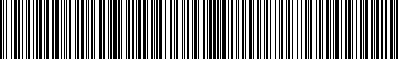 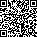 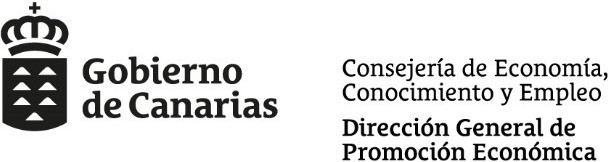 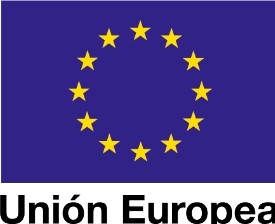 LZT_LG/07-2021RESOLUCIÓN POR LA QUE SE ACUERDA LA CONCESIÓN DIRECTA DE SUBVENCIONES DIRIGIDAS AL MANTENIMIENTO DE LA ACTIVIDAD DE PERSONAS TRABAJADORAS AUTÓNOMAS Y PEQUEÑAS Y MEDIANAS EMPRESAS, DE LOS SECTORES MÁS AFECTADOS POR LA CRISIS DERIVADA DE LA COVID-19, REGULADAS POR EL DECRETO-LEY 2/2021, DE 1 DE MARZO (LÍNEA 2: SUBVENCIONES DESTINADAS AL MANTENIMIENTO DE LA ACTIVIDAD DE PEQUEÑAS Y MEDIANAS EMPRESAS Y PERSONAS TRABAJADORAS AUTÓNOMAS CON ASALARIADOS).Examinadas las solicitudes presentadas, en el período comprendido entre los días 10 de marzo y 22 de abril de 2021, ambos inclusive, por las personas trabajadoras autónomas con asalariados y pequeñas y medianas empresas relacionadas en el Anexo I de la presente Resolución, interesadas todas ellas en la concesión directa de subvenciones dirigidas al mantenimiento de la actividad de personas trabajadoras autónomas y pequeñas y medianas empresas, de los sectores más afectados por la crisis derivada de la COVID-19 (Línea 2: subvenciones destinadas al mantenimiento de la actividad de pequeñas y medianas empresas y personas trabajadoras autónomas con asalariados).Vista la propuesta formulada por la Cámara Oficial de Comercio, Industria, Servicios y Navegación de Lanzarote y La Graciosa, en virtud de lo dispuesto en el artículo 13.1 del Decreto-ley 2/2021, de 1 de marzo, por el que se regula la concesión directa de subvenciones dirigidas al mantenimiento de la actividad de personas trabajadoras autónomas y pequeñas y medianas empresas, de los sectores más afectados por la crisis derivada de la COVID-19, así como la cláusula Novena del convenio de cooperación suscrito entre la Consejería de Economía, Conocimiento y Empleo, el Servicio Canario de Empleo y la referida corporación de derecho público, para la gestión del procedimiento de concesión de subvenciones dirigidas al mantenimiento de la actividad de personas trabajadoras autónomas y pequeñas y medianas empresas, de los sectores más afectados por la crisis derivada de la COVID-19.En atención a los siguientesANTECEDENTES1º.- Mediante Decreto-ley 2/2021, de 1 de marzo (BOC nº 42, de 02.03.2021; c.e. BOC nº 47, de 09.03.2021), se regula la concesión de subvenciones dirigidas al mantenimiento de la actividad de personas trabajadoras autónomas y pequeñas y medianas empresas, de los sectores más afectados por la crisis derivada de la COVID-19.Según se establece en el Reglamento (UE) 2020/2221, del Parlamento Europeo y del Consejo de 23 de diciembre de 2020, por el que se modifica el Reglamento (UE) nº 1303/2013 en lo que respecta a los recursos adicionales y las disposiciones de ejecución a fin de prestar asistencia para favorecer la reparación de la crisis en el contexto de la pandemia de COVID-19 y sus consecuencias sociales y para preparar una recuperación verde, digital y resiliente de la economía (REACT UE): se debe seguir permitiendo a los Estados miembros utilizar los recursos REACT-UE principalmente para inversiones en productos y servicios para los servicios de salud, incluidos los servicios transfronterizos y la1atención institucional o basada en la comunidad o la familia, para prestar apoyo en forma de capital circulante o de apoyo a la inversión para las pymes, incluido apoyo mediante asesoramiento, en particular en los sectores más afectados por la pandemia de COVID-19 y que necesitan un revitalización rápida, como el turismo o la cultura, para inversiones que contribuyan a la transición hacia una economía digital y verde, para inversiones en infraestructuras que presten servicios básicos no discriminatorios a los ciudadanos, y para medidas de ayuda económica para las regiones más dependientes de los sectores más afectados por la crisis de la COVID-19.En Canarias, los recursos del REACT-UE se distribuirán para su ejecución a través del Programa Operativo CANARIAS FEDER 2014-2020 (Fondo Europeo de Desarrollo Regional) y del Programa Operativo CANARIAS FSE 2014-2020 (Fondo Social Europeo).4º.- De conformidad con lo establecido en el apartado 1 del artículo 10 del citado Decreto-ley 2/2021, el mecanismo utilizado para la concesión de las subvenciones previstas será el de subvención directa, de conformidad con lo dispuesto en el artículo 22.2.b) de la Ley 38/2003, de 17 de noviembre, General de Subvenciones, así como en el artículo 21.1.c) del Decreto 36/2009, de 31 de marzo, por el que se establece el régimen general de subvenciones de la Comunidad Autónoma de Canarias, y ello atendiendo a la singularidad derivada del impacto económico y social motivado por la crisis sanitaria generada por el COVID-19, que permiten apreciar la concurrencia de razones de interés público, económico y social, que dificultan la convocatoria pública en régimen de concurrencia competitiva de las mismas.5º.- El plazo de presentación de las solicitudes de subvención directa se determinó en el apartado 1 del artículo 11 del Decreto-ley 2/2021, de 1 de marzo, estando comprendido entre el 10 de marzo y el 8 de abril de 2021, ambos inclusive.No obstante, mediante Orden de 30 de marzo de 2021 (BOC nº 70, de 07.04.2021), se acuerda la ampliación del plazo de presentación de solicitudes establecido en el apartado 1 del artículo 11 del Decreto ley 2/2021, de 1 de marzo, que regula la concesión directa de subvenciones dirigidas al mantenimiento de la actividad de personas trabajadoras autónomas y pequeñas y medianas empresas, de los sectores más afectados por la crisis derivada de la COVID-19, hasta el 22 de abril de 2021 inclusive.Dentro de dicho período, se presentaron, en el período comprendido entre los días 10 de marzo y 22 de abril de 2021, ambos inclusive, las solicitudes que figuran en el Anexo I de la presente resolución.6º.- Con fecha 11/05/2021, se publicó, en el tablón de anuncios de la sede electrónica del Gobierno de Canarias, el Anuncio de requerimiento de subsanación de solicitudes presentadas en el marco de la convocatoria de subvenciones, reguladas por el Decreto ley 2/2021, de 1 de marzo, destinadas al mantenimiento de la actividad de personas trabajadoras autónomas y pequeñas y medianas empresas, de los sectores más afectados por la crisis derivada de la COVID-19 (Línea 2: subvenciones destinadas al mantenimiento de la actividad de pequeñas y medianas empresas y personas trabajadoras autónomas con2asalariados).7º.- Debido al elevado número de solicitudes a subsanar, así como al hecho de que la documentación requerida comporta, en algunos casos, dificultades especiales para las personas y entidades requeridas, se acordó, por un período de cinco (5) días hábiles, la ampliación del plazo establecido en el Anuncio de requerimiento de subsanación de las solicitudes presentadas en el marco de la convocatoria de subvenciones, reguladas por el Decreto ley 2/2021, de 1 de marzo, destinadas al mantenimiento de la actividad de personas trabajadoras autónomas y pequeñas y medianas empresas, de los sectores más afectados por la crisis derivada de la COVID-19 (Línea 2: subvenciones destinadas al mantenimiento de la actividad de pequeñas y medianas empresas y personas trabajadoras autónomas con asalariados), con referencia REQ-01-2021 (solicitudes presentadas en el período comprendido entre los días 10 y 16 de marzo de 2021). El plazo ampliado finalizó el 1 de junio de 2021.8º.- Una vez finalizado el plazo indicado en el apartado anterior, se ha verificado que las entidades y personas trabajadoras autónomas que figuran en el Anexo I, han subsanado los defectos de los que adolecía su solicitud.Por aplicación de lo dispuesto en la cláusula Novena del convenio de cooperación suscrito con la Cámara, la entidad colaboradora presenta, con fecha 04/06/2021 (número general de registro de entrada 964272, número interno de registro de entrada CECE/2020/66255), el informe-propuesta sobre las trescientas ochenta y nueve (389) solicitudes presentadas en el período comprendido entre los días 10 de marzo y el 16 de marzo de 2021, ambos inclusive, y que figuran en el Anexo I, por un importe total de CUATRO MILLONES DOSCIENTOS DIECIOCHO MIL TREINTA Y DOS EUROS CON TREINTA Y TRES CÉNTIMOS (4.218.032,33 €).CONSIDERACIONES JURÍDICASPrimera.- Es competente para la adopción de la presente resolución la Dirección General de Promoción Económica, conforme a lo dispuesto en el apartado 3 del artículo 13 del Decreto-ley 2/2021, de 1 de marzo, por el que se regula la concesión directa de subvenciones dirigidas al mantenimiento de la actividad de personas trabajadoras autónomas y pequeñas y medianas empresas, de los sectores más afectados por la crisis derivada de la COVID-19.Segunda.- La presente resolución se dicta al amparo de lo establecido en el citado Decreto-ley; en el Decreto 36/2009, de 31 de marzo, por el que se establece el régimen general de subvenciones de la Comunidad Autónoma de Canarias; en la Ley 38/2003, de 17 de noviembre, General de Subvenciones; en su Reglamento de Desarrollo, aprobado por el Real Decreto 887/2006, de 21 de julio, así como en todas aquellas normas que las complementen o desarrollen.3Tercera.- Conforme a lo dispuesto en el apartado 4 del artículo 10 del Decreto-ley 2/2021, la concesión de la subvención se realizará, hasta el agotamiento del crédito disponible, atendiendo a la fecha de presentación de las solicitudes de subvención que estén completas, o, si no estuviesen completas, a la fecha en que reúnan toda la documentación necesaria, una vez subsanadas, en su caso, las omisiones o defectos que, en la misma, se hubieran apreciado por el órgano instructor.Cuarta.- De acuerdo con lo previsto en el artículo 57 de la Ley 39/2015, de 1 de octubre, del Procedimiento Administrativo Común de las Administraciones Públicas, el órgano administrativo que inicie o tramite un procedimiento, cualquiera que haya sido la forma de su iniciación, podrá disponer, de oficio o a instancia de parte, su acumulación a otros con los que guarde identidad sustancial o íntima conexión, siempre que sea el mismo órgano quien deba tramitar y resolver el procedimiento.Contra el acuerdo de acumulación no procederá recurso alguno.Quinta.- El acto de concesión de las subvenciones en el citado Decreto-ley 2/2021, de 1 de marzo, se encuentra sometida al control financiero permanente, al no quedar incluido en el ámbito de aplicación del Acuerdo de Gobierno de 21 de enero de 2021, por el que se suspende durante el ejercicio 2021, para determinadas actuaciones, los Acuerdos de Gobierno por los que se sustituyó la función interventora por el control financiero permanente, y se adoptan para el ejercicio 2021 medidas de seguimiento sobre la ejecución del presupuesto de gastos del sector público limitativo para contribuir a su racionalización y al cumplimiento del objetivo de estabilidad presupuestaria.Sexta.- La consignación presupuestaria reservada para la línea 2 de las subvenciones reguladas mediante el Decreto-ley 2/2021, de 1 de marzo, asciende a sesenta y seis millones (66.000.000,00) de euros, con cargo al crédito consignado en la aplicación presupuestaria 15.71.433C.470.02, Fondo 7900028, línea de actuación 154G1120, “Ayudas al mantenimiento de la actividad de la actividad de autónomos y pymes”.Séptima.- Por aplicación de lo dispuesto en el artículo 19.3 de la Ley 38/2003, de 17 de noviembre, General de Subvenciones, el importe de las subvenciones en ningún caso podrá ser de tal cuantía que, aisladamente o en concurrencia con otras ayudas o subvenciones, supere el coste de la actividad subvencionada.Octava.- Visto el informe-propuesta de la Cámara Oficial de Comercio, Industria, Servicios y Navegación de Lanzarote y La Graciosa, suscrito el 23 de abril de 2021, sobre las trescientas ochenta y nueve (389) solicitudes presentadas en el período comprendido entre los días 10 de marzo y el 16 de marzo de 2021, ambos inclusive, y que figuran en el Anexo I, por un importe total de CUATRO MILLONES DOSCIENTOS DIECIOCHO MIL TREINTA Y DOS EUROS CON TREINTA Y TRES CÉNTIMOS (4.218.032,33 €).Las solicitudes relacionadas en el Anexo I del informe-propuesta cumplen con los requisitos exigidos en el Decreto-ley 2/2021, de 1 de marzo, por lo que corresponde dictar resolución de concesión de subvención directa en su favor, procediendo a su abono de acuerdo al4régimen establecido en el referido Decreto-ley.Novena.- De acuerdo con lo establecido en el apartado 5 del artículo 13 del Decreto-ley 2/2021, de 1 de marzo, las resoluciones se notificarán mediante su publicación en el Tablón de Anuncios de la sede electrónica de la Administración Pública de la Comunidad Autónoma de Canarias (en el supuesto de la línea 2).Décima.- Acreditada la efectividad del hecho que da cobertura a esta Resolución, y previa comprobación de que la persona o empresa beneficiaria se encuentra al corriente de sus obligaciones tributarias con la Agencia Estatal de Administración Tributaria, la Agencia Tributaria Canaria y la Seguridad Social.Undécima.- Acreditado que las personas beneficiarias relacionadas en el Anexo I no son deudoras por obligaciones de reintegro de subvenciónVistos los citados antecedentes y consideraciones jurídicas, y en el ejercicio de competencias que tengo legalmente atribuidas,R E S U E L V O:Primero.- Conceder subvención directa a las entidades relacionadas en el Anexo I de la presente resolución, por las cuantías establecidas en el mismo con cargo a la aplicación 2021.15.71.433C.470.02, Fondo 7900028, Línea de Actuación 154G1120, "Subvenciones para paliar efectos negativos empleo, productividad, y actividad económica, COVID-19", y por un importe global de CUATRO MILLONES DOSCIENTOS DIECIOCHO MIL TREINTA Y DOS EUROS CON TREINTA Y TRES CÉNTIMOS (4.218.032,33 €).Segundo.- Los beneficiarios de las subvenciones directas concedidas, vienen obligados al cumplimiento de las obligaciones 2021 y compromisos asumidos como consecuencia de la concesión, establecidos en el artículo 5 del Decreto-ley 5/2021.Tercero.- Los abonos de los importes de las presentes subvenciones directas concedidas se realizarán a través de la Cámara Oficial de Comercio, Industria, Servicios y Navegación de Lanzarote y La Graciosa, en su condición de entidad colaboradora en la gestión del procedimiento de concesión directa de estas subvenciones, a las cuentas corrientes designadas por cada persona o entidad beneficiarias en el momento de la solicitud.Cuarto.- La verificación de las subvenciones se realizará en el marco de lo establecido en la Ley 38/2003, de 17 de noviembre, y en el Decreto 36/2009, de 31 de marzo.Conforme a lo previsto en el artículo 22.4 del Decreto 36/2009, de 31 de marzo, las subvenciones que se concedan en atención a la concurrencia de una determinada situación en el perceptor no se requerirá otra justificación que la acreditación, conforme a los medios que establezca la normativa reguladora, de la situación o concurrencia que determina su concesión.5Por ello, con la presentación de la solicitud y aportación de la documentación exigida en el artículo 12, y previa comprobación del cumplimiento de los requisitos establecidos en el presente Decreto ley, se entenderá cumplida la obligación de justificación de la subvención, sin perjuicio de la acreditación de la obligación del mantenimiento de la actividad y de las actuaciones de comprobación y control de subvenciones a que se refieren los artículos 16 y 17, respectivamente.Quinto.- En relación con la obligación de mantenimiento de la actividad, las personas y empresas beneficiarias quedan obligadas a mantener la actividad que motiva la concesión de la subvención hasta, al menos, la fecha de finalización de seis meses, a contar desde el día siguiente al de la publicación del Decreto-ley 2/2021, de 1 de marzo, en el Boletín Oficial de Canarias.Al publicarse el referido Decreto-ley en el Boletín Oficial de Canarias nº 42, de 02.03.2021, las personas y empresas beneficiarias quedan obligadas a mantener la actividad que motiva la concesión de la subvención, hasta, al menos, el 2 de septiembre de 2021.Las personas y empresas beneficiarias están obligadas a aportar, por el mismo medio que la presentación de solicitudes, en un plazo que concluye el 2 de octubre de 2021, el formulario incluido como Anexo 4 del Decreto-ley 2/2021, de 1 de marzo, junto con la documentación siguiente, salvo que hubieran otorgado autorización a la Administración para su consulta:- Certificado emitido por la Agencia Estatal de la Administración Tributaria sobre la información correspondiente a los epígrafes del Impuesto sobre Actividades Económicas (IAE), en los que está dado de alta.Sexto.- La persona o entidad beneficiarias estarán obligadas a facilitar las comprobaciones que garanticen la correcta realización de las actuaciones objeto de subvención. Asimismo, estarán sometida a las actuaciones de comprobación a efectuar por la Consejería de Economía, Conocimiento y Empleo -a través de la Dirección General de Promoción Económica-, así como al control financiero de la Intervención General de la Consejería de Hacienda, Presupuestos y Asuntos Europeos, o de cualquier órgano, nacional o de la Unión Europea. A estos efectos, la Dirección General de Promoción Económica podrá realizar las comprobaciones e inspecciones que entienda pertinentes, pudiendo solicitar a la entidad beneficiaria de la subvención cuantas aclaraciones y documentación considere oportunas. El incumplimiento de lo requerido por la Administración podrá considerarse causa suficiente para proceder al reintegro total o parcial de las cantidades percibidas.La Dirección General de Promoción Económica verificará que las beneficiarias han cumplido con la conducta subvencionada y la veracidad de los aspectos declarados en su solicitud. Para ello, se hará una muestra del 10% de la población subvencionada y se podrá contratar a auditores de cuentas especialistas en control de subvenciones públicas. El porcentaje de la muestra podrá incrementarse en función de los resultados obtenidos.6Séptimo.- De conformidad con lo estipulado en el artículo 90 del Reglamento de la Ley 38/2003, de 17 de noviembre, General de Subvenciones, aprobado por el Real Decreto 887/2006, de 21 de julio, se pone en conocimiento de las eventuales personas o empresas beneficiarias de las subvenciones directas concedidas que, en el supuesto de devoluciones voluntarias de las cantidades percibidas, estas deberán realizarse mediante ingreso, formulado a través del Modelo 800 de la Agencia Tributaria Canaria, disponible en la siguiente dirección de Internet:https://sede.gobcan.es/tributos/jsf/publico/presentacion/formularios/mod800/formulario.jspDeberá indicarse el concepto “130 – Reintegro de subvenciones e intereses de subvenciones”.Dicho ingreso deberá ser comunicado de forma inmediata a la Dirección General de Promoción Económica, a través de escrito donde se identifique a la persona o empresa interesadas, y el expediente administrativo del que trae causa, acompañando copia del abonaré bancario.Asimismo, se advierte que la devolución voluntaria llevará aparejado el respectivo cálculo de los intereses legales de demora que correspondan, de conformidad con lo establecido en los artículos 37.1 de la Ley 38/2003, General de Subvenciones, en cuantía que se comunicará en debida forma a las personas o empresas interesadas.Octavo.- En relación con la publicidad de las actuaciones subvencionadas, deberá estarse a lo dispuesto en el artículo 115 y el Anexo XII del Reglamento (UE) nº 1303/2013 del Parlamento Europeo y del Consejo, de 17 de diciembre de 2013, por el que se establecen disposiciones comunes relativas al Fondo Europeo de Desarrollo Regional, al Fondo Social Europeo, al Fondo de Cohesión, al Fondo Europeo Agrícola de Desarrollo Rural y al Fondo Europeo Marítimo y de la Pesca, y por el que se establecen disposiciones generales relativas al Fondo Europeo de Desarrollo Regional, al Fondo Social Europeo, al Fondo de Cohesión y al Fondo Europeo Marítimo y de la Pesca, y se deroga el Reglamento (CE) nº 1083/2006 del Consejo.En concreto, cualquier anuncio o publicación sobre las mismas deberá especificar que la acción está financiada por la Consejería de Economía, Conocimiento y Empleo y la Unión Europea, debiendo figurar de forma expresa el logotipo de ambas organizaciones en el mismo.Asimismo, las beneficiarias deberán informar del apoyo obtenido de los Fondos:haciendo una breve descripción en su sitio de Internet, en caso de que disponga de uno, de la operación, de manera proporcionada al nivel de apoyo prestado, con sus objetivos y resultados, y destacando el apoyo financiero de la Unión;colocando, al menos un cartel, con información sobre la subvención concedida (de un tamaño mínimo A3), en el que mencionará la ayuda financiera de la Unión Europea, en un7lugar bien visible para el público (por ejemplo, la entrada de un edificio o un local).Noveno.- La presente resolución se notificará a los interesados a través de su inserción en el Tablón de Anuncios de la sede electrónica de la Administración Pública de la Comunidad Autónoma de Canarias, según lo establecido en el n el apartado 5 del artículo 13 del Decreto-ley 2/2021, de 1 de marzo, con la indicación de que contra la misma, que no pone fin a la vía administrativa, podrá interponerse por el interesado recurso de alzada ante la Consejería de Economía, Conocimiento y Empleo, en el plazo de un mes, que se computará a partir del día siguiente a aquel en que tenga lugar la notificación, y concluirá el mismo día en que se produjo la notificación en el mes de vencimiento, conforme a lo dispuesto en los artículos 30, 121 y 122 de la Ley 39/2015, de 1 de octubre, del Procedimiento Administrativo Común de las Administraciones Públicas, sin perjuicio de cualquier otro recurso que se estime procedente.EL DIRECTOR GENERAL DE PROMOCIÓN ECONÓMICA,Laureano Pérez Rodríguez.8ANEXO ISUBVENCIONES DIRIGIDAS AL MANTENIMIENTO DE LA ACTIVIDAD DE PERSONAS TRABAJADORAS AUTÓNOMAS Y PEQUEÑAS Y MEDIANAS EMPRESAS, DE LOS SECTORES MÁS AFECTADOS POR LA CRISIS DERIVADA DE LA COVID-19, REGULADAS POR EL DECRETO-LEY 2/2021, DE 1 DE MARZO. LÍNEA 2: SUBVENCIONES DESTINADAS AL MANTENIMIENTO DE LA ACTIVIDAD DE PEQUEÑAS Y MEDIANAS EMPRESAS Y PERSONAS TRABAJADORAS AUTÓNOMAS CON ASALARIADOSRELACIÓN DE SUBVENCIONES CONCEDIDAS9FONDO EUROPEO DE DESARROLLO REGIONAL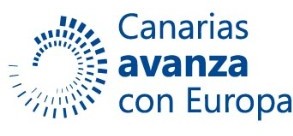 FONDO SOCIAL EUROPEO10FONDO EUROPEO DE DESARROLLO REGIONALFONDO SOCIAL EUROPEO11FONDO EUROPEO DE DESARROLLO REGIONALFONDO SOCIAL EUROPEO12FONDO EUROPEO DE DESARROLLO REGIONALFONDO SOCIAL EUROPEO13FONDO EUROPEO DE DESARROLLO REGIONALFONDO SOCIAL EUROPEO14FONDO EUROPEO DE DESARROLLO REGIONALFONDO SOCIAL EUROPEO15FONDO EUROPEO DE DESARROLLO REGIONALFONDO SOCIAL EUROPEO16FONDO EUROPEO DE DESARROLLO REGIONALFONDO SOCIAL EUROPEO17FONDO EUROPEO DE DESARROLLO REGIONALFONDO SOCIAL EUROPEO18FONDO EUROPEO DE DESARROLLO REGIONALFONDO SOCIAL EUROPEO19FONDO EUROPEO DE DESARROLLO REGIONALFONDO SOCIAL EUROPEO20FONDO EUROPEO DE DESARROLLO REGIONALFONDO SOCIAL EUROPEO21FONDO EUROPEO DE DESARROLLO REGIONALFONDO SOCIAL EUROPEO22FONDO EUROPEO DE DESARROLLO REGIONALFONDO SOCIAL EUROPEO23FONDO EUROPEO DE DESARROLLO REGIONALFONDO SOCIAL EUROPEO24FONDO EUROPEO DE DESARROLLO REGIONALFONDO SOCIAL EUROPEO25FONDO EUROPEO DE DESARROLLO REGIONALFONDO SOCIAL EUROPEO26FONDO EUROPEO DE DESARROLLO REGIONALFONDO SOCIAL EUROPEO27FONDO EUROPEO DE DESARROLLO REGIONALFONDO SOCIAL EUROPEOEste documento ha sido firmado electrónicamente por:LAUREANO VICTOR PEREZ RODRIGUEZ - DIRECTOR/A GENERALFecha: 04/06/2021 - 22:28:36Este documento ha sido registrado electrónicamente:Este documento ha sido registrado electrónicamente:RESOLUCION - Nº: 395 / 2021 - Tomo: 1 - Libro: 69 - Fecha: 04/06/2021 22:29:56Fecha: 04/06/2021 - 22:29:56En la dirección https://sede.gobcan.es/sede/verifica_doc?codigo_nde= puede ser comprobada la autenticidad de esta copia, mediante el número de documento electrónico siguiente: 0B-Nxh2gZzc3WJjnRjPsHQEeBeCfQqLCNEn la dirección https://sede.gobcan.es/sede/verifica_doc?codigo_nde= puede ser comprobada la autenticidad de esta copia, mediante el número de documento electrónico siguiente: 0B-Nxh2gZzc3WJjnRjPsHQEeBeCfQqLCNEl presente documento ha sido descargado el 04/06/2021 - 22:30:03El presente documento ha sido descargado el 04/06/2021 - 22:30:03Este documento ha sido firmado electrónicamente por:LAUREANO VICTOR PEREZ RODRIGUEZ - DIRECTOR/A GENERALFecha: 04/06/2021 - 22:28:36Este documento ha sido registrado electrónicamente:Este documento ha sido registrado electrónicamente:RESOLUCION - Nº: 395 / 2021 - Tomo: 1 - Libro: 69 - Fecha: 04/06/2021 22:29:56Fecha: 04/06/2021 - 22:29:56En la dirección https://sede.gobcan.es/sede/verifica_doc?codigo_nde= puede ser comprobada la autenticidad de esta copia, mediante el número de documento electrónico siguiente: 0B-Nxh2gZzc3WJjnRjPsHQEeBeCfQqLCNEn la dirección https://sede.gobcan.es/sede/verifica_doc?codigo_nde= puede ser comprobada la autenticidad de esta copia, mediante el número de documento electrónico siguiente: 0B-Nxh2gZzc3WJjnRjPsHQEeBeCfQqLCNEl presente documento ha sido descargado el 04/06/2021 - 22:30:03El presente documento ha sido descargado el 04/06/2021 - 22:30:03Este documento ha sido firmado electrónicamente por:LAUREANO VICTOR PEREZ RODRIGUEZ - DIRECTOR/A GENERALFecha: 04/06/2021 - 22:28:36Este documento ha sido registrado electrónicamente:Este documento ha sido registrado electrónicamente:RESOLUCION - Nº: 395 / 2021 - Tomo: 1 - Libro: 69 - Fecha: 04/06/2021 22:29:56Fecha: 04/06/2021 - 22:29:56En la dirección https://sede.gobcan.es/sede/verifica_doc?codigo_nde= puede ser comprobada la autenticidad de esta copia, mediante el número de documento electrónico siguiente: 0B-Nxh2gZzc3WJjnRjPsHQEeBeCfQqLCNEn la dirección https://sede.gobcan.es/sede/verifica_doc?codigo_nde= puede ser comprobada la autenticidad de esta copia, mediante el número de documento electrónico siguiente: 0B-Nxh2gZzc3WJjnRjPsHQEeBeCfQqLCNEl presente documento ha sido descargado el 04/06/2021 - 22:30:03El presente documento ha sido descargado el 04/06/2021 - 22:30:03Este documento ha sido firmado electrónicamente por:LAUREANO VICTOR PEREZ RODRIGUEZ - DIRECTOR/A GENERALFecha: 04/06/2021 - 22:28:36Este documento ha sido registrado electrónicamente:Este documento ha sido registrado electrónicamente:RESOLUCION - Nº: 395 / 2021 - Tomo: 1 - Libro: 69 - Fecha: 04/06/2021 22:29:56Fecha: 04/06/2021 - 22:29:56En la dirección https://sede.gobcan.es/sede/verifica_doc?codigo_nde= puede ser comprobada la autenticidad de esta copia, mediante el número de documento electrónico siguiente: 0B-Nxh2gZzc3WJjnRjPsHQEeBeCfQqLCNEn la dirección https://sede.gobcan.es/sede/verifica_doc?codigo_nde= puede ser comprobada la autenticidad de esta copia, mediante el número de documento electrónico siguiente: 0B-Nxh2gZzc3WJjnRjPsHQEeBeCfQqLCNEl presente documento ha sido descargado el 04/06/2021 - 22:30:03El presente documento ha sido descargado el 04/06/2021 - 22:30:03Este documento ha sido firmado electrónicamente por:LAUREANO VICTOR PEREZ RODRIGUEZ - DIRECTOR/A GENERALFecha: 04/06/2021 - 22:28:36Este documento ha sido registrado electrónicamente:Este documento ha sido registrado electrónicamente:RESOLUCION - Nº: 395 / 2021 - Tomo: 1 - Libro: 69 - Fecha: 04/06/2021 22:29:56Fecha: 04/06/2021 - 22:29:56En la dirección https://sede.gobcan.es/sede/verifica_doc?codigo_nde= puede ser comprobada la autenticidad de esta copia, mediante el número de documento electrónico siguiente: 0B-Nxh2gZzc3WJjnRjPsHQEeBeCfQqLCNEn la dirección https://sede.gobcan.es/sede/verifica_doc?codigo_nde= puede ser comprobada la autenticidad de esta copia, mediante el número de documento electrónico siguiente: 0B-Nxh2gZzc3WJjnRjPsHQEeBeCfQqLCNEl presente documento ha sido descargado el 04/06/2021 - 22:30:03El presente documento ha sido descargado el 04/06/2021 - 22:30:03Este documento ha sido firmado electrónicamente por:LAUREANO VICTOR PEREZ RODRIGUEZ - DIRECTOR/A GENERALFecha: 04/06/2021 - 22:28:36Este documento ha sido registrado electrónicamente:Este documento ha sido registrado electrónicamente:RESOLUCION - Nº: 395 / 2021 - Tomo: 1 - Libro: 69 - Fecha: 04/06/2021 22:29:56Fecha: 04/06/2021 - 22:29:56En la dirección https://sede.gobcan.es/sede/verifica_doc?codigo_nde= puede ser comprobada la autenticidad de esta copia, mediante el número de documento electrónico siguiente: 0B-Nxh2gZzc3WJjnRjPsHQEeBeCfQqLCNEn la dirección https://sede.gobcan.es/sede/verifica_doc?codigo_nde= puede ser comprobada la autenticidad de esta copia, mediante el número de documento electrónico siguiente: 0B-Nxh2gZzc3WJjnRjPsHQEeBeCfQqLCNEl presente documento ha sido descargado el 04/06/2021 - 22:30:03El presente documento ha sido descargado el 04/06/2021 - 22:30:03Este documento ha sido firmado electrónicamente por:LAUREANO VICTOR PEREZ RODRIGUEZ - DIRECTOR/A GENERALFecha: 04/06/2021 - 22:28:36Este documento ha sido registrado electrónicamente:Este documento ha sido registrado electrónicamente:RESOLUCION - Nº: 395 / 2021 - Tomo: 1 - Libro: 69 - Fecha: 04/06/2021 22:29:56Fecha: 04/06/2021 - 22:29:56En la dirección https://sede.gobcan.es/sede/verifica_doc?codigo_nde= puede ser comprobada la autenticidad de esta copia, mediante el número de documento electrónico siguiente: 0B-Nxh2gZzc3WJjnRjPsHQEeBeCfQqLCNEn la dirección https://sede.gobcan.es/sede/verifica_doc?codigo_nde= puede ser comprobada la autenticidad de esta copia, mediante el número de documento electrónico siguiente: 0B-Nxh2gZzc3WJjnRjPsHQEeBeCfQqLCNEl presente documento ha sido descargado el 04/06/2021 - 22:30:03El presente documento ha sido descargado el 04/06/2021 - 22:30:03Este documento ha sido firmado electrónicamente por:LAUREANO VICTOR PEREZ RODRIGUEZ - DIRECTOR/A GENERALFecha: 04/06/2021 - 22:28:36Este documento ha sido registrado electrónicamente:Este documento ha sido registrado electrónicamente:RESOLUCION - Nº: 395 / 2021 - Tomo: 1 - Libro: 69 - Fecha: 04/06/2021 22:29:56Fecha: 04/06/2021 - 22:29:56En la dirección https://sede.gobcan.es/sede/verifica_doc?codigo_nde= puede ser comprobada la autenticidad de esta copia, mediante el número de documento electrónico siguiente: 0B-Nxh2gZzc3WJjnRjPsHQEeBeCfQqLCNEn la dirección https://sede.gobcan.es/sede/verifica_doc?codigo_nde= puede ser comprobada la autenticidad de esta copia, mediante el número de documento electrónico siguiente: 0B-Nxh2gZzc3WJjnRjPsHQEeBeCfQqLCNEl presente documento ha sido descargado el 04/06/2021 - 22:30:03El presente documento ha sido descargado el 04/06/2021 - 22:30:03N.º ORDENEXPEDIENTEEXPEDIENTEEXPEDIENTEFECHA REG. ENTRADAFECHA REG. ENTRADAFECHA REG. ENTRADAFECHA SOLIC. COMPLETAFECHA SOLIC. COMPLETAFECHA SOLIC. COMPLETANOMBRE Y APELLIDOS O RAZÓN SOCIAL PERSONA O ENTIDAD BENEFICIARIANOMBRE Y APELLIDOS O RAZÓN SOCIAL PERSONA O ENTIDAD BENEFICIARIAIMPORTE SUBVENCIÓN DIRECTA CONCEDIDAIMPORTE SUBVENCIÓN DIRECTA CONCEDIDAIMPORTE SUBVENCIÓN DIRECTA CONCEDIDA1EXP-SUBPYMES-1956-2021EXP-SUBPYMES-1956-2021EXP-SUBPYMES-1956-202110/03/202110/03/202110/03/202112/05/202112/05/202112/05/2021GLENFLESK SOCIEDAD LIMITADAGLENFLESK SOCIEDAD LIMITADA3.643,20 €3.643,20 €3.643,20 €2EXP-SUBPYMES-0862-2021EXP-SUBPYMES-0862-2021EXP-SUBPYMES-0862-202110/03/202110/03/202110/03/202112/05/202112/05/202112/05/2021LA CASCADA PUERTO REST GRILL SLLA CASCADA PUERTO REST GRILL SL25.000,00 €25.000,00 €25.000,00 €3EXP-SUBPYMES-0863-2021EXP-SUBPYMES-0863-2021EXP-SUBPYMES-0863-202111/03/202111/03/202111/03/202112/05/202112/05/202112/05/2021J.F. ARQ SOCIEDAD LIMITADAJ.F. ARQ SOCIEDAD LIMITADA2.471,00 €2.471,00 €2.471,00 €4EXP-SUBPYMES-1013-202110/03/202112/05/2021SERVICON ATLANTICO SL12.144,00€5EXP-SUBPYMES-1186-2021EXP-SUBPYMES-1186-2021EXP-SUBPYMES-1186-202110/03/202110/03/202110/03/202112/05/202112/05/202112/05/2021TOLEDO Y BASTIAN SLTOLEDO Y BASTIAN SL18.408,00 €18.408,00 €18.408,00 €6EXP-SUBPYMES-1240-2021EXP-SUBPYMES-1240-2021EXP-SUBPYMES-1240-202110/03/202110/03/202110/03/202112/05/202112/05/202112/05/2021DAWN RICHARDSONDAWN RICHARDSON10.030,00 €10.030,00 €10.030,00 €7EXP-SUBPYMES-1405-2021EXP-SUBPYMES-1405-2021EXP-SUBPYMES-1405-202111/03/202111/03/202111/03/202112/05/202112/05/202112/05/2021TOP TRES FASHION, SLTOP TRES FASHION, SL13.740,00 €13.740,00 €13.740,00 €8EXP-SUBPYMES-1425-2021EXP-SUBPYMES-1425-2021EXP-SUBPYMES-1425-202110/03/202110/03/202110/03/202112/05/202112/05/202112/05/2021ALOE PLUS LANZAROTE SOCIEDAD LIMITADAALOE PLUS LANZAROTE SOCIEDAD LIMITADA22.239,00 €22.239,00 €22.239,00 €9EXP-SUBPYMES-1539-2021EXP-SUBPYMES-1539-2021EXP-SUBPYMES-1539-202110/03/202110/03/202110/03/202112/05/202112/05/202112/05/2021JAVIER BATISTA ROBAYNAJAVIER BATISTA ROBAYNA4.130,00 €4.130,00 €4.130,00 €10EXP-SUBPYMES-1541-2021EXP-SUBPYMES-1541-2021EXP-SUBPYMES-1541-202110/03/202110/03/202110/03/202112/05/202112/05/202112/05/2021JEANS OUTLETS SOCIEDAD LIMITADAJEANS OUTLETS SOCIEDAD LIMITADA13.740,00 €13.740,00 €13.740,00 €11EXP-SUBPYMES-1589-2021EXP-SUBPYMES-1589-2021EXP-SUBPYMES-1589-202110/03/202110/03/202110/03/202112/05/202112/05/202112/05/2021CERVECERIA EL REDUCTO SOCIEDAD LIMITADACERVECERIA EL REDUCTO SOCIEDAD LIMITADA8.850,00 €8.850,00 €8.850,00 €12EXP-SUBPYMES-1600-2021EXP-SUBPYMES-1600-2021EXP-SUBPYMES-1600-202110/03/202110/03/202110/03/202112/05/202112/05/202112/05/2021AFRODITE LITTLE ITALY 2016 SLAFRODITE LITTLE ITALY 2016 SL17.110,00 €17.110,00 €17.110,00 €13EXP-SUBPYMES-1612-2021EXP-SUBPYMES-1612-2021EXP-SUBPYMES-1612-202110/03/202110/03/202110/03/202112/05/202112/05/202112/05/2021COLOURWORKSPRINT SOCIEDAD LIMITADACOLOURWORKSPRINT SOCIEDAD LIMITADA11.860,80 €11.860,80 €11.860,80 €14EXP-SUBPYMES-1681-2021EXP-SUBPYMES-1681-2021EXP-SUBPYMES-1681-202110/03/202110/03/202110/03/202112/05/202112/05/202112/05/2021JUAN ENRIQUE MALDONADO CÁDIZJUAN ENRIQUE MALDONADO CÁDIZ6.870,00 €6.870,00 €6.870,00 €Este documento ha sido firmado electrónicamente por:Este documento ha sido firmado electrónicamente por:LAUREANO VICTOR PEREZ RODRIGUEZ - DIRECTOR/A GENERALFecha: 04/06/2021 - 22:28:36Este documento ha sido registrado electrónicamente:Este documento ha sido registrado electrónicamente:RESOLUCION - Nº: 395 / 2021 - Tomo: 1 - Libro: 69 - Fecha: 04/06/2021 22:29:56Fecha: 04/06/2021 - 22:29:56En la dirección https://sede.gobcan.es/sede/verifica_doc?codigo_nde= puede ser comprobada la autenticidad de esta copia, mediante el número de documento electrónico siguiente: 0B-Nxh2gZzc3WJjnRjPsHQEeBeCfQqLCNEn la dirección https://sede.gobcan.es/sede/verifica_doc?codigo_nde= puede ser comprobada la autenticidad de esta copia, mediante el número de documento electrónico siguiente: 0B-Nxh2gZzc3WJjnRjPsHQEeBeCfQqLCNEl presente documento ha sido descargado el 04/06/2021 - 22:30:03El presente documento ha sido descargado el 04/06/2021 - 22:30:03N.º ORDENEXPEDIENTEFECHA REG. ENTRADAFECHA SOLIC. COMPLETANOMBRE Y APELLIDOS O RAZÓN SOCIAL PERSONA O ENTIDAD BENEFICIARIAIMPORTE SUBVENCIÓN DIRECTA CONCEDIDA15EXP-SUBPYMES-1714-202110/03/202112/05/2021MARIANA BEATRIZ BARRIOS10.820,25 €16EXP-SUBPYMES-1723-202115/03/202112/05/2021MARLANZ 4 SOCIEDAD LIMITADA2.471,00 €17EXP-SUBPYMES-1745-202110/03/202112/05/2021MICHAEL AGUSTINE HEHIR7.670,00 €18EXP-SUBPYMES-1749-202112/03/202112/05/2021MIKEL OTAEGUI IRIONDO9.705,50 €19EXP-SUBPYMES-1860-202110/03/202112/05/2021IRISH ANVIL BAR SOCIEDAD LIMITADA25.000,00 €20EXP-SUBPYMES-1871-202110/03/202112/05/2021FUERTEVENTURA SHIPPING SOCIEDAD LIMITADA4.665,00 €21EXP-SUBPYMES-1925-202110/03/202112/05/2021FOTOEVENTIGROUP CORPORATION SOCIEDAD LIMITADA10.626,00 €22EXP-SUBPYMES-1931-202110/03/202112/05/2021IVAN PEREZ BARRETO6.183,00 €23EXP-SUBPYMES-1951-202110/03/202112/05/2021FASE SCP8.895,60 €24EXP-SUBPYMES-1953-202110/03/202112/05/2021FRUTAS Y ZUMERIA SANTOZUMO SOCIEDAD LIMITADA14.455,00 €25EXP-SUBPYMES-1981-202110/03/202112/05/2021SABICON INVEST SL6.870,00 €26EXP-SUBPYMES-1985-202110/03/202112/05/2021SANJU MOTI LALWANI LALWANI13.740,00 €27EXP-SUBPYMES-2174-202110/03/202112/05/2021E COMMERCE HOTELS SOCIEDAD LIMITADA3.036,00 €28EXP-SUBPYMES-2199-202110/03/202112/05/2021KAJOMAR TINTORERIAS SOCIEDAD LIMITADA6.195,00 €29EXP-SUBPYMES-2262-202110/03/202112/05/2021D. O. WEDDING PLANS SOCIEDAD LIMITADA15.180,00 €30EXP-SUBPYMES-2536-202111/03/202112/05/2021GERMAN LOPEZ FIGUERAS SL18.384,24 €31EXP-SUBPYMES-3093-202115/03/202112/05/2021COMPAFRIC SL10.378,82 €32EXP-SUBPYMES-3346-202111/03/202112/05/2021MISTER TAVIN'S SOCIEDAD LIMITADA8.850,00 €33EXP-SUBPYMES-3658-202111/03/202112/05/2021SYSTEM CLOUD PROJECT NTL SRL8.244,00 €34EXP-SUBPYMES-3695-202111/03/202112/05/2021REPARTOS TEGUISE SCP7.013,16 €35EXP-SUBPYMES-3787-202111/03/202112/05/2021SARAY ALONSO HERNANDEZ7.756,98 €Este documento ha sido firmado electrónicamente por:Este documento ha sido firmado electrónicamente por:LAUREANO VICTOR PEREZ RODRIGUEZ - DIRECTOR/A GENERALFecha: 04/06/2021 - 22:28:36Este documento ha sido registrado electrónicamente:Este documento ha sido registrado electrónicamente:RESOLUCION - Nº: 395 / 2021 - Tomo: 1 - Libro: 69 - Fecha: 04/06/2021 22:29:56Fecha: 04/06/2021 - 22:29:56En la dirección https://sede.gobcan.es/sede/verifica_doc?codigo_nde= puede ser comprobada la autenticidad de esta copia, mediante el número de documento electrónico siguiente: 0B-Nxh2gZzc3WJjnRjPsHQEeBeCfQqLCNEn la dirección https://sede.gobcan.es/sede/verifica_doc?codigo_nde= puede ser comprobada la autenticidad de esta copia, mediante el número de documento electrónico siguiente: 0B-Nxh2gZzc3WJjnRjPsHQEeBeCfQqLCNEl presente documento ha sido descargado el 04/06/2021 - 22:30:03El presente documento ha sido descargado el 04/06/2021 - 22:30:03N.º ORDENEXPEDIENTEFECHA REG. ENTRADAFECHA SOLIC. COMPLETANOMBRE Y APELLIDOS O RAZÓN SOCIAL PERSONA O ENTIDAD BENEFICIARIAIMPORTE SUBVENCIÓN DIRECTA CONCEDIDA36EXP-SUBPYMES-4210-202111/03/202112/05/2021PAPA RENT SOCIEDAD DE RESPONSABILIDAD LIMITADA5.131,50 €37EXP-SUBPYMES-4304-202111/03/202112/05/2021PAUL JAMES KELLY24.190,00 €38EXP-SUBPYMES-4312-202112/03/202112/05/2021DICEX INTERNACIONAL SOCIEDAD LIMITADA25.000,00 €39EXP-SUBPYMES-4406-202111/03/202112/05/2021ASIA PLAYA BLANCA SOCIEDAD LIMITADA19.175,00 €40EXP-SUBPYMES-4487-202112/03/202112/05/2021JUAN PEDRO APARICIO BETANCOR14.455,00 €41EXP-SUBPYMES-4565-202112/03/202112/05/2021DEGUSTACION DE EXQUISITECES SOCIEDAD LIMITADA11.800,00 €42EXP-SUBPYMES-4647-202112/03/202112/05/2021COLIN PRIDEAUX5.598,00 €43EXP-SUBPYMES-4677-202112/03/202112/05/2021GALACTIS ESPECTACULOS SOCIEDAD LIMITADA10.626,00 €44EXP-SUBPYMES-4704-202112/03/202112/05/2021MATTIA ORDINE4.425,00 €45EXP-SUBPYMES-4708-202112/03/202112/05/2021PAUL GEORG VON GRUNDHERR ZU ALTENTHANN7.213,50 €46EXP-SUBPYMES-4749-202112/03/202112/05/2021DAVID JOHN HILL5.900,00 €47EXP-SUBPYMES-4917-202115/03/202112/05/2021EL NORTE DE ORZOLA SOCIEDAD LIMITADA8.850,00 €48EXP-SUBPYMES-5032-202116/03/202112/05/2021JOSE ANTONIO BORREGO MANZANO1.821,60 €49EXP-SUBPYMES-5036-202116/03/202112/05/2021VIAJES CARAVANA, S.A.12.355,00 €50EXP-SUBPYMES-5042-202116/03/202112/05/2021MARIA DEL MAR GASANE MARTIN1.821,60 €51EXP-SUBPYMES-5043-202115/03/202112/05/2021XFINITY SANDS, SL4.465,50 €52EXP-SUBPYMES-5084-202115/03/202112/05/2021MOHAMED BAKKA13.275,00 €53EXP-SUBPYMES-5107-202116/03/202112/05/2021CAMASAN LANZAROTE SOCIEDAD LIMITADA10.305,00 €54EXP-SUBPYMES-5158-202116/03/202112/05/2021COMPIGUARDE SOCIEDAD LIMITADA6.072,00 €55EXP-SUBPYMES-3711-202111/03/202112/05/2021MONTE AINHOA SOCIEDAD LIMITADA8.761,50 €56EXP-SUBPYMES-0336-202110/03/202113/05/2021PUERTO DE SAN GINES SOCIEDAD LIMITADA18.172,00 €57EXP-SUBPYMES-0908-202110/03/202113/05/2021FARACO DE CAMPOS SOCIEDAD LIMITADA10.620,00 €Este documento ha sido firmado electrónicamente por:Este documento ha sido firmado electrónicamente por:LAUREANO VICTOR PEREZ RODRIGUEZ - DIRECTOR/A GENERALFecha: 04/06/2021 - 22:28:36Este documento ha sido registrado electrónicamente:Este documento ha sido registrado electrónicamente:RESOLUCION - Nº: 395 / 2021 - Tomo: 1 - Libro: 69 - Fecha: 04/06/2021 22:29:56Fecha: 04/06/2021 - 22:29:56En la dirección https://sede.gobcan.es/sede/verifica_doc?codigo_nde= puede ser comprobada la autenticidad de esta copia, mediante el número de documento electrónico siguiente: 0B-Nxh2gZzc3WJjnRjPsHQEeBeCfQqLCNEn la dirección https://sede.gobcan.es/sede/verifica_doc?codigo_nde= puede ser comprobada la autenticidad de esta copia, mediante el número de documento electrónico siguiente: 0B-Nxh2gZzc3WJjnRjPsHQEeBeCfQqLCNEl presente documento ha sido descargado el 04/06/2021 - 22:30:03El presente documento ha sido descargado el 04/06/2021 - 22:30:03N.º ORDENEXPEDIENTEFECHA REG. ENTRADAFECHA SOLIC. COMPLETANOMBRE Y APELLIDOS O RAZÓN SOCIAL PERSONA O ENTIDAD BENEFICIARIAIMPORTE SUBVENCIÓN DIRECTA CONCEDIDA58EXP-SUBPYMES-1184-202111/03/202113/05/2021RUTA 66 LANZAROTE SCP25.000,00 €59EXP-SUBPYMES-1204-202110/03/202113/05/2021LILIANA OLIVIERI ARCHILA5.162,50 €60EXP-SUBPYMES-1435-202110/03/202113/05/2021ANTONIO SUAREZ CABRERA8.163,75 €61EXP-SUBPYMES-1438-202110/03/202113/05/2021AQUARIUM DE COSTA TEGUISE LANZAROTE SOCIEDAD LIMITADA15.635,00 €62EXP-SUBPYMES-1569-202111/03/202113/05/2021EXPLOTACIONES TURISTICAS JABLILLO SOCIEDAD LIMITADA16.520,00 €63EXP-SUBPYMES-1648-202115/03/202113/05/2021LANZALIAVIC SOCIEDAD LIMITADA25.000,00 €64EXP-SUBPYMES-1655-202110/03/202113/05/2021LAVANDERIA TIMANFAYA SOCIEDAD LIMITADA25.000,00 €65EXP-SUBPYMES-1659-202110/03/202113/05/2021LINA YANETH GALVIS ZULUAGA10.620,00 €66EXP-SUBPYMES-1752-202111/03/202113/05/2021MONIKLAVILANZ SOCIEDAD LIMITADA8.850,00 €67EXP-SUBPYMES-1765-202115/03/202113/05/2021PANIFICADORA HERMANOS PACHECO SOCIEDAD LIMITADA24.710,00 €68EXP-SUBPYMES-1886-202110/03/202113/05/2021GEORGE DUNNE17.257,50 €69EXP-SUBPYMES-2021-202110/03/202113/05/2021TIMANFAYA E-COMERCIO SOCIEDAD LIMITADA4.250,40 €70EXP-SUBPYMES-2114-202110/03/202113/05/2021REPARTO MAILBOX, S.L.8.895,60 €71EXP-SUBPYMES-2141-202110/03/202113/05/2021JOSE CARLOS GONCALVES NETO14.602,50 €72EXP-SUBPYMES-2200-202110/03/202113/05/2021KARAN OMPRAKASH GUPTA6.870,00 €73EXP-SUBPYMES-2246-202110/03/202113/05/2021VEGAS LAUNDRY SOCIEDAD LIMITADA7.670,00 €74EXP-SUBPYMES-3015-202112/03/202113/05/2021DIAZ PARRILLA SOCIEDAD LIMITADA2.360,00 €75EXP-SUBPYMES-3665-202111/03/202113/05/2021VITOLANZAMEL SOCIEDAD LIMITADA3.435,00 €76EXP-SUBPYMES-4287-202111/03/202113/05/2021RASHMI HATHIRAMANI LAKHWANI6.870,00 €77EXP-SUBPYMES-4488-202112/03/202113/05/2021REVOCO DE LA TRIGUERA SOCIEDAD LIMITADA15.180,00 €78EXP-SUBPYMES-4490-202112/03/202113/05/2021LUCA TERRAMOCCIA3.304,00 €Este documento ha sido firmado electrónicamente por:Este documento ha sido firmado electrónicamente por:LAUREANO VICTOR PEREZ RODRIGUEZ - DIRECTOR/A GENERALFecha: 04/06/2021 - 22:28:36Este documento ha sido registrado electrónicamente:Este documento ha sido registrado electrónicamente:RESOLUCION - Nº: 395 / 2021 - Tomo: 1 - Libro: 69 - Fecha: 04/06/2021 22:29:56Fecha: 04/06/2021 - 22:29:56En la dirección https://sede.gobcan.es/sede/verifica_doc?codigo_nde= puede ser comprobada la autenticidad de esta copia, mediante el número de documento electrónico siguiente: 0B-Nxh2gZzc3WJjnRjPsHQEeBeCfQqLCNEn la dirección https://sede.gobcan.es/sede/verifica_doc?codigo_nde= puede ser comprobada la autenticidad de esta copia, mediante el número de documento electrónico siguiente: 0B-Nxh2gZzc3WJjnRjPsHQEeBeCfQqLCNEl presente documento ha sido descargado el 04/06/2021 - 22:30:03El presente documento ha sido descargado el 04/06/2021 - 22:30:03N.º ORDENEXPEDIENTEFECHA REG. ENTRADAFECHA SOLIC. COMPLETANOMBRE Y APELLIDOS O RAZÓN SOCIAL PERSONA O ENTIDAD BENEFICIARIAIMPORTE SUBVENCIÓN DIRECTA CONCEDIDA79EXP-SUBPYMES-4554-202111/03/202113/05/2021CAFE LA OLA LANZAROTE, S.L.25.000,00 €80EXP-SUBPYMES-4572-202112/03/202113/05/2021ANTONY SERRA11.328,00 €81EXP-SUBPYMES-4695-202112/03/202113/05/2021GERMAN ENRIQUE BARRIOS PEREZ9.735,00 €82EXP-SUBPYMES-4737-202112/03/202113/05/2021MICHELLE MARIE THOMPSON9.823,50 €83EXP-SUBPYMES-4840-202112/03/202113/05/2021YURENA MARTIN CEDRES7.227,50 €84EXP-SUBPYMES-5010-202115/03/202113/05/2021SANILANZA SOCIEDAD LIMITADA14.750,00 €85EXP-SUBPYMES-5025-202116/03/202113/05/2021B. M. S. VENDING SOCIEDAD LIMITADA3.435,00 €86EXP-SUBPYMES-5033-202115/03/202113/05/2021PABLO ANICETO GONZALEZ AVERO18.585,00 €87EXP-SUBPYMES-5073-202116/03/202113/05/2021CARLOS JAVIER MORTOLA YBARRA8.260,00 €88EXP-SUBPYMES-5100-202116/03/202113/05/2021PAPAGAYO BIKE SL UNIPERSONAL25.000,00 €89EXP-SUBPYMES-0939-202110/03/202114/05/2021LA MIÑOCA CAFE DEL CHARCO SOCIEDAD LIMITADA23.600,00 €90EXP-SUBPYMES-1134-202110/03/202114/05/2021TIMANFAYA FOOD SOCIEDAD LIMITADA9.558,00 €91EXP-SUBPYMES-1404-202110/03/202114/05/2021IMPRENTA PUNTA GRANDE, SL2.471,00 €92EXP-SUBPYMES-1554-202110/03/202114/05/2021CADENAS DE BARES RESTAURANTE CAFETERIAS CASA POLO SOCIEDAD LIMITADA7.090,00 €93EXP-SUBPYMES-1957-202110/03/202114/05/2021GLORIA FATIMA MACHIN ARROCHA18.408,00 €94EXP-SUBPYMES-1961-202110/03/202114/05/2021HAMMY'S BAR RESTAURANTE SOCIEDAD LIMITADA14.750,00 €95EXP-SUBPYMES-1975-202110/03/202114/05/2021RAUL ORLANDO LOPEZ MARTIN5.900,00 €96EXP-SUBPYMES-2019-202110/03/202114/05/2021T-FORMS SCREENPRINT SOCIEDAD LIMITADA2.471,00 €97EXP-SUBPYMES-2213-202110/03/202114/05/2021PATA GOLIATH SOCIEDAD LIMITADA23.600,00 €98EXP-SUBPYMES-2225-202110/03/202114/05/2021PETRISEI SOCIEDAD LIMITADA15.180,00 €99EXP-SUBPYMES-2256-202110/03/202114/05/2021RAJINDRA LALCHAND HATHIRAMANI HATHIRAMANI5.152,20 €100EXP-SUBPYMES-2269-202110/03/202114/05/2021MONTSERRAT CHARNECO GALAN3.717,00 €Este documento ha sido firmado electrónicamente por:Este documento ha sido firmado electrónicamente por:LAUREANO VICTOR PEREZ RODRIGUEZ - DIRECTOR/A GENERALFecha: 04/06/2021 - 22:28:36Este documento ha sido registrado electrónicamente:Este documento ha sido registrado electrónicamente:RESOLUCION - Nº: 395 / 2021 - Tomo: 1 - Libro: 69 - Fecha: 04/06/2021 22:29:56Fecha: 04/06/2021 - 22:29:56En la dirección https://sede.gobcan.es/sede/verifica_doc?codigo_nde= puede ser comprobada la autenticidad de esta copia, mediante el número de documento electrónico siguiente: 0B-Nxh2gZzc3WJjnRjPsHQEeBeCfQqLCNEn la dirección https://sede.gobcan.es/sede/verifica_doc?codigo_nde= puede ser comprobada la autenticidad de esta copia, mediante el número de documento electrónico siguiente: 0B-Nxh2gZzc3WJjnRjPsHQEeBeCfQqLCNEl presente documento ha sido descargado el 04/06/2021 - 22:30:03El presente documento ha sido descargado el 04/06/2021 - 22:30:03N.º ORDENEXPEDIENTEFECHA REG. ENTRADAFECHA SOLIC. COMPLETANOMBRE Y APELLIDOS O RAZÓN SOCIAL PERSONA O ENTIDAD BENEFICIARIAIMPORTE SUBVENCIÓN DIRECTA CONCEDIDA101EXP-SUBPYMES-3312-202111/03/202114/05/2021MELSANTA 41 SOCIEDAD LIMITADA12.390,00 €102EXP-SUBPYMES-4236-202111/03/202114/05/2021JESSICA PITTARI2.277,00 €103EXP-SUBPYMES-4416-202112/03/202114/05/2021KARLIANA JOSE AGUILERA MUDARRA8.244,00 €104EXP-SUBPYMES-4436-202112/03/202114/05/2021GRUPO DIPELCA SOCIEDAD LIMITADA6.183,00 €105EXP-SUBPYMES-4563-202112/03/202114/05/2021BERNARDO'S MANUFACTURA DE MERMELADAS SOCIEDAD LIMITADA24.710,00 €106EXP-SUBPYMES-4564-202112/03/202114/05/2021PROALOE COSMETICS SOCIEDAD LIMITADA20.610,00 €107EXP-SUBPYMES-4747-202112/03/202114/05/2021BENN PAUL ATKINSON25.000,00 €108EXP-SUBPYMES-4748-202112/03/202114/05/2021MOHAMEDI MOHAMED AL-LAL19.579,50 €109EXP-SUBPYMES-5007-202115/03/202114/05/2021VIAJES ARENA TOURS SL12.355,00 €110EXP-SUBPYMES-5065-202115/03/202114/05/2021THE THIN LINE SOCIEDAD DE RESPONSABILIDAD LIMITADA25.000,00 €111EXP-SUBPYMES-4420-202112/03/202115/05/2021NEETA GIRIDHAR SACHEV UBRANI6.870,00 €112EXP-SUBPYMES-1429-202111/03/202117/05/2021LANZAWOK S.L.11.800,00 €113EXP-SUBPYMES-1532-202111/03/202117/05/2021BEVERLEY LYNN MACLEOD3.717,00 €114EXP-SUBPYMES-1556-202110/03/202117/05/2021CAPRIBLANCO, SL14.455,00 €115EXP-SUBPYMES-1676-202111/03/202117/05/2021MARCO ALESSANDRO MARIA GATTINI BERNABO8.648,50 €116EXP-SUBPYMES-1977-202110/03/202117/05/2021ROOFTOP ENTERTAINMENT SOCIEDAD LIMITADA25.000,00 €117EXP-SUBPYMES-2018-202110/03/202117/05/2021TERRAZAS DEL ATLANTICO SOCIEDAD LIMITADA25.000,00 €118EXP-SUBPYMES-2152-202110/03/202117/05/2021JOYERIA TXAO, SL7.900,50 €119EXP-SUBPYMES-2206-202110/03/202117/05/2021PANIFICADORA LA ESTRELLA DE LANZAROTE SOCIEDAD LIMITADA24.710,00 €120EXP-SUBPYMES-2251-202110/03/202117/05/2021VISTAMAGUEZ SOCIEDAD LIMITADA12.036,00 €Este documento ha sido firmado electrónicamente por:Este documento ha sido firmado electrónicamente por:LAUREANO VICTOR PEREZ RODRIGUEZ - DIRECTOR/A GENERALFecha: 04/06/2021 - 22:28:36Este documento ha sido registrado electrónicamente:Este documento ha sido registrado electrónicamente:RESOLUCION - Nº: 395 / 2021 - Tomo: 1 - Libro: 69 - Fecha: 04/06/2021 22:29:56Fecha: 04/06/2021 - 22:29:56En la dirección https://sede.gobcan.es/sede/verifica_doc?codigo_nde= puede ser comprobada la autenticidad de esta copia, mediante el número de documento electrónico siguiente: 0B-Nxh2gZzc3WJjnRjPsHQEeBeCfQqLCNEn la dirección https://sede.gobcan.es/sede/verifica_doc?codigo_nde= puede ser comprobada la autenticidad de esta copia, mediante el número de documento electrónico siguiente: 0B-Nxh2gZzc3WJjnRjPsHQEeBeCfQqLCNEl presente documento ha sido descargado el 04/06/2021 - 22:30:03El presente documento ha sido descargado el 04/06/2021 - 22:30:03N.º ORDENEXPEDIENTEFECHA REG. ENTRADAFECHA SOLIC. COMPLETANOMBRE Y APELLIDOS O RAZÓN SOCIAL PERSONA O ENTIDAD BENEFICIARIAIMPORTE SUBVENCIÓN DIRECTA CONCEDIDA121EXP-SUBPYMES-2260-202110/03/202117/05/2021EQUO 6 ARQUITECTURA FORMA LUZ Y COLOR SOCIEDAD LIMITADA2.471,00 €122EXP-SUBPYMES-2268-202110/03/202117/05/2021XIULI LI8.850,00 €123EXP-SUBPYMES-3661-202111/03/202117/05/2021TRANSPORTES CASIMIRO RIVERA BONILLA, SOCIEDAD LIMITADA1.062,60 €124EXP-SUBPYMES-3663-202111/03/202117/05/2021VICENTE SALVADOR MARTIN MONTAÑEZ6.492,15 €125EXP-SUBPYMES-4284-202111/03/202117/05/2021ALMACENES FERRER SA25.000,00 €126EXP-SUBPYMES-4321-202111/03/202117/05/2021SUPERMERCADO EMAROL SOCIEDAD LIMITADA6.870,00 €127EXP-SUBPYMES-4417-202112/03/202117/05/2021GOYRO SERVICIOS Y MANTENIMIENTOS SOCIEDAD LIMITADA10.626,00 €128EXP-SUBPYMES-4427-202112/03/202117/05/2021DILA SOCIEDAD ANONIMA25.000,00 €129EXP-SUBPYMES-4444-202111/03/202117/05/2021PIZZERIAS RODRIGUEZ GARCIA SL5.900,00 €130EXP-SUBPYMES-4471-202112/03/202117/05/2021PEREZ SERVICIOS Y DESARROLLOS DE ARQUITECTURA SOCIEDAD LIMITADA2.223,90 €131EXP-SUBPYMES-4505-202112/03/202117/05/2021RAJKUMAR ANANTRAM6.785,00 €132EXP-SUBPYMES-4592-202112/03/202117/05/2021JACQUELINE ANDREA SAGARDIA BILBAO7.080,00 €133EXP-SUBPYMES-4643-202112/03/202117/05/2021LANZAHAN IMPO SOCIEDAD LIMITADA5.152,50 €134EXP-SUBPYMES-4676-202112/03/202117/05/2021RESLANZA SOCIEDAD LIMITADA25.000,00 €135EXP-SUBPYMES-4729-202112/03/202117/05/2021OLD TOWN RESTAURACION SOCIEDAD LIMITADA11.210,00 €136EXP-SUBPYMES-4918-202115/03/202117/05/2021JESUS MANUEL MARTIN BRITO3.036,00 €137EXP-SUBPYMES-4924-202112/03/202117/05/2021JOSE YERAY SANCHEZ CURBELO3.953,60 €138EXP-SUBPYMES-4986-202112/03/202117/05/2021SYLKE SEWING GEB HEIDEMAN2.684,50 €139EXP-SUBPYMES-4987-202112/03/202117/05/2021JULIO TRANCHE CALLE11.800,00 €140EXP-SUBPYMES-5012-202115/03/202117/05/2021LANZANINEN, SOCIEDAD LIMITADA6.814,50 €Este documento ha sido firmado electrónicamente por:Este documento ha sido firmado electrónicamente por:LAUREANO VICTOR PEREZ RODRIGUEZ - DIRECTOR/A GENERALFecha: 04/06/2021 - 22:28:36Este documento ha sido registrado electrónicamente:Este documento ha sido registrado electrónicamente:RESOLUCION - Nº: 395 / 2021 - Tomo: 1 - Libro: 69 - Fecha: 04/06/2021 22:29:56Fecha: 04/06/2021 - 22:29:56En la dirección https://sede.gobcan.es/sede/verifica_doc?codigo_nde= puede ser comprobada la autenticidad de esta copia, mediante el número de documento electrónico siguiente: 0B-Nxh2gZzc3WJjnRjPsHQEeBeCfQqLCNEn la dirección https://sede.gobcan.es/sede/verifica_doc?codigo_nde= puede ser comprobada la autenticidad de esta copia, mediante el número de documento electrónico siguiente: 0B-Nxh2gZzc3WJjnRjPsHQEeBeCfQqLCNEl presente documento ha sido descargado el 04/06/2021 - 22:30:03El presente documento ha sido descargado el 04/06/2021 - 22:30:03N.º ORDENEXPEDIENTEFECHA REG. ENTRADAFECHA SOLIC. COMPLETANOMBRE Y APELLIDOS O RAZÓN SOCIAL PERSONA O ENTIDAD BENEFICIARIAIMPORTE SUBVENCIÓN DIRECTA CONCEDIDA141EXP-SUBPYMES-5018-202115/03/202117/05/2021RAMPRAKASH PANNALAL GUJAR GUJAR5.152,50 €142EXP-SUBPYMES-5034-202116/03/202117/05/2021YIANGUIN ZHAO13.275,00 €143EXP-SUBPYMES-5045-202115/03/202117/05/2021PAUL STENSON5.162,50 €144EXP-SUBPYMES-0894-202110/03/202118/05/2021JIMENEZ LORENZO MANUEL 000926853E SOCIEDAD LIMITADA NUEVA EMPRESA23.600,00 €145EXP-SUBPYMES-1173-202110/03/202118/05/2021INVERSIONES ATLANTICO BEACH SOCIEDAD LIMITADA25.000,00 €146EXP-SUBPYMES-1412-202112/03/202118/05/2021AJEI BEATRIZ HERNANDEZ DE LEON4.122,00 €147EXP-SUBPYMES-1447-202110/03/202118/05/2021AUTOS GUAYRE SOCIEDAD LIMITADA3.732,00 €148EXP-SUBPYMES-1477-202115/03/202118/05/2021CLUB VIAJES LAS SALINAS SOCIEDAD LIMITADA6.671,70 €149EXP-SUBPYMES-1542-202112/03/202118/05/2021JENIFER MARTIN CABRERA5.530,35 €150EXP-SUBPYMES-1544-202111/03/202118/05/2021GRISELA INES MACHIN MESA6.694,38 €151EXP-SUBPYMES-1552-202110/03/202118/05/2021BUZZ ENTERPRISES SOCIEDAD LIMITADA3.435,00 €152EXP-SUBPYMES-1815-202110/03/202118/05/2021HIJOS DE DOMINGO RODRIGUEZ BERMUDEZ SOCIEDAD LIMITADA14.750,00 €153EXP-SUBPYMES-1841-202110/03/202118/05/2021GUILLERMO FRANCISCO CABRERA GARCIA3.459,40 €154EXP-SUBPYMES-1919-202110/03/202118/05/2021FAYCAN PERDOMO MARTIN18.892,50 €155EXP-SUBPYMES-1979-202110/03/202118/05/2021ROSA S. BETANCORT MONTERO, SL17.700,00 €156EXP-SUBPYMES-2185-202110/03/202118/05/2021JUAN JOSE RODRIGUEZ DIAZ11.800,00 €157EXP-SUBPYMES-2234-202110/03/202118/05/2021POWERHOUSE GYM SOCIEDAD LIMITADA2.748,00 €158EXP-SUBPYMES-3649-202111/03/202118/05/2020NIEVES DOLORES MORALES CORUJO10.620,00 €159EXP-SUBPYMES-3894-202111/03/202118/05/2021CASABLANCA EXPLOTACIONES HOSTELERAS, SOCIEDAD LIMITADA12.744,00 €160EXP-SUBPYMES-4048-202111/03/202118/05/2021JUAN CHEN CHEN9.274,50 €Este documento ha sido firmado electrónicamente por:Este documento ha sido firmado electrónicamente por:LAUREANO VICTOR PEREZ RODRIGUEZ - DIRECTOR/A GENERALFecha: 04/06/2021 - 22:28:36Este documento ha sido registrado electrónicamente:Este documento ha sido registrado electrónicamente:RESOLUCION - Nº: 395 / 2021 - Tomo: 1 - Libro: 69 - Fecha: 04/06/2021 22:29:56Fecha: 04/06/2021 - 22:29:56En la dirección https://sede.gobcan.es/sede/verifica_doc?codigo_nde= puede ser comprobada la autenticidad de esta copia, mediante el número de documento electrónico siguiente: 0B-Nxh2gZzc3WJjnRjPsHQEeBeCfQqLCNEn la dirección https://sede.gobcan.es/sede/verifica_doc?codigo_nde= puede ser comprobada la autenticidad de esta copia, mediante el número de documento electrónico siguiente: 0B-Nxh2gZzc3WJjnRjPsHQEeBeCfQqLCNEl presente documento ha sido descargado el 04/06/2021 - 22:30:03El presente documento ha sido descargado el 04/06/2021 - 22:30:03N.º ORDENEXPEDIENTEFECHA REG. ENTRADAFECHA SOLIC. COMPLETANOMBRE Y APELLIDOS O RAZÓN SOCIAL PERSONA O ENTIDAD BENEFICIARIAIMPORTE SUBVENCIÓN DIRECTA CONCEDIDA161EXP-SUBPYMES-4262-202111/03/202118/05/2021LUIS GUILLERMO ALONSO LOVERA13.995,00 €162EXP-SUBPYMES-4479-202112/03/202118/05/2021FASUCAN SOCIEDAD LIMITADA3.091,50 €163EXP-SUBPYMES-4645-202112/03/202118/05/2021KEITH RANKIN5.310,00 €164EXP-SUBPYMES-5024-202115/03/202118/05/2021JUAN RAMON MACHIN MARTIN9.440,00 €165EXP-SUBPYMES-5027-202116/03/202118/05/2021CHINO LANZAROTE S.L8.587,50 €166EXP-SUBPYMES-5049-202116/03/202118/05/2021UPPER DECK SOCIEDAD LIMITADA13.009,50 €167EXP-SUBPYMES-5051-202116/03/202118/05/2021HONG KONG ISLA SL14.750,00 €168EXP-SUBPYMES-5054-202115/03/202118/05/2021FELIX JESUS HERNANDEZ SAAVEDRA5.496,00 €169EXP-SUBPYMES-5117-202115/03/202118/05/2021SAVOR ISLA GOURMET SOCIEDAD LIMITADA23.600,00 €170EXP-SUBPYMES-5144-202116/03/202118/05/2021CONFECCIONES TITO SOCIEDAD LIMITADA10.305,00 €171EXP-SUBPYMES-5146-202116/03/202118/05/2021STUART HUDSON10.620,00 €172EXP-SUBPYMES-5161-202116/03/202118/05/2021ELECTIFA SL4.037,88 €173EXP-SUBPYMES-5172-202116/03/202118/05/2021PRATS MELERO SOCIEDAD LIMITADA1.062,60 €174EXP-SUBPYMES-10563-202110/03/202118/05/2021NATALIA CAROLINA CORDOBA3.097,50 €175EXP-SUBPYMES-0911-202110/03/202119/05/2021JUAN BETANCORT LOPEZ SOCIEDAD LIMITADA25.000,00 €176EXP-SUBPYMES-1175-202110/03/202119/05/2021DIONISIO TRUJILLO CASALLAS20.650,00 €177EXP-SUBPYMES-1199-202110/03/202119/05/2021ORLANDO CLAUDIO BENASCO CURBELO2.428,80 €178EXP-SUBPYMES-1297-202110/03/202119/05/2021LANZASERVICE INTEGRAL SOCIEDAD LIMITADA5.009,40 €179EXP-SUBPYMES-1431-202110/03/202119/05/2021ANDREW DAVID WRIGHT7.080,00 €180EXP-SUBPYMES-1434-202111/03/202119/05/2021MARIA MANUELA CASTIÑEIRAS ABELEDO5.310,00 €181EXP-SUBPYMES-1708-202110/03/202119/05/2021MARIA ELISA SAEZ VIDAL5.192,00 €182EXP-SUBPYMES-1731-202111/03/202119/05/2021MASSIMO CIRILLO5.015,00 €Este documento ha sido firmado electrónicamente por:Este documento ha sido firmado electrónicamente por:LAUREANO VICTOR PEREZ RODRIGUEZ - DIRECTOR/A GENERALFecha: 04/06/2021 - 22:28:36Este documento ha sido registrado electrónicamente:Este documento ha sido registrado electrónicamente:RESOLUCION - Nº: 395 / 2021 - Tomo: 1 - Libro: 69 - Fecha: 04/06/2021 22:29:56Fecha: 04/06/2021 - 22:29:56En la dirección https://sede.gobcan.es/sede/verifica_doc?codigo_nde= puede ser comprobada la autenticidad de esta copia, mediante el número de documento electrónico siguiente: 0B-Nxh2gZzc3WJjnRjPsHQEeBeCfQqLCNEn la dirección https://sede.gobcan.es/sede/verifica_doc?codigo_nde= puede ser comprobada la autenticidad de esta copia, mediante el número de documento electrónico siguiente: 0B-Nxh2gZzc3WJjnRjPsHQEeBeCfQqLCNEl presente documento ha sido descargado el 04/06/2021 - 22:30:03El presente documento ha sido descargado el 04/06/2021 - 22:30:03N.º ORDENEXPEDIENTEFECHA REG. ENTRADAFECHA SOLIC. COMPLETANOMBRE Y APELLIDOS O RAZÓN SOCIAL PERSONA O ENTIDAD BENEFICIARIAIMPORTE SUBVENCIÓN DIRECTA CONCEDIDA183EXP-SUBPYMES-1760-202110/03/202119/05/2021P. M. 5 P. B. DE LANZAROTE SOCIEDAD LIMITADA21.830,00 €184EXP-SUBPYMES-1905-202110/03/202119/05/2021FRANCHU CARO SCP8.850,00 €185EXP-SUBPYMES-1907-202110/03/202119/05/2021INTERNATIONAL WINDSURFING SPAIN, SOCIEDAD LIMITADA9.656,55 €186EXP-SUBPYMES-1939-202110/03/202119/05/2021FRANCISCO RAMIREZ CARDONA22.420,00 €187EXP-SUBPYMES-1964-202110/03/202119/05/2021JALAL LAGHDIR20.650,00 €188EXP-SUBPYMES-1983-202110/03/202119/05/2021SAMUGANGA SOCIEDAD LIMITADA6.637,50 €189EXP-SUBPYMES-1984-202110/03/202119/05/2021SANJAY LALCHAND HATHIRAMANI4.465,50 €190EXP-SUBPYMES-2247-202110/03/202119/05/2021VENDING LOS PRIMOS SCP4.665,00 €191EXP-SUBPYMES-2461-202111/03/202119/05/2021FRANCISCO JESUS MACHIN DELGADO23.010,00 €192EXP-SUBPYMES-2486-202111/03/202119/05/2021FEDERICO CORAZZA6.608,00 €193EXP-SUBPYMES-3342-202111/03/202119/05/2021JAIME ROMERO PEREZ14.248,50 €194EXP-SUBPYMES-3395-202111/03/202119/05/2021RACHEL HICKS5.310,00 €195EXP-SUBPYMES-4125-202111/03/202119/05/2021CAITUCOLI SOCIEDAD LIMITADA25.000,00 €196EXP-SUBPYMES-4130-202111/03/202119/05/2021NAIJIN LI14.160,00 €197EXP-SUBPYMES-4148-202111/03/202119/05/2021DANIEL FRANCISCO VALERO LOPEZ4.425,00 €198EXP-SUBPYMES-4154-202111/03/202119/05/2021LOG ON LANZ SOCIEDAD LIMITADA3.091,50 €199EXP-SUBPYMES-4199-202111/03/202119/05/2021LAS CALETAS ISLAND SERVICES SOCIEDAD LIMITADA2.223,90 €200EXP-SUBPYMES-4223-202111/03/202119/05/2021SAFARI DIVING SOCIEDAD LIMITADA17.175,00 €201EXP-SUBPYMES-4315-202111/03/202119/05/2021ANGEL LUIS GOMEZ-GALDON MARTIN5.152,50 €202EXP-SUBPYMES-4606-202111/03/202119/05/2021LAVANDERIA LAVASOL SOCIEDAD LIMITADA22.715,00 €203EXP-SUBPYMES-4638-202112/03/202119/05/2021PUGLIA FOOD IN LANZAROT SCP12.272,00 €204EXP-SUBPYMES-4698-202111/03/202119/05/2021FERNANDO DORESTE BUERLES13.275,00 €Este documento ha sido firmado electrónicamente por:Este documento ha sido firmado electrónicamente por:LAUREANO VICTOR PEREZ RODRIGUEZ - DIRECTOR/A GENERALFecha: 04/06/2021 - 22:28:36Este documento ha sido registrado electrónicamente:Este documento ha sido registrado electrónicamente:RESOLUCION - Nº: 395 / 2021 - Tomo: 1 - Libro: 69 - Fecha: 04/06/2021 22:29:56Fecha: 04/06/2021 - 22:29:56En la dirección https://sede.gobcan.es/sede/verifica_doc?codigo_nde= puede ser comprobada la autenticidad de esta copia, mediante el número de documento electrónico siguiente: 0B-Nxh2gZzc3WJjnRjPsHQEeBeCfQqLCNEn la dirección https://sede.gobcan.es/sede/verifica_doc?codigo_nde= puede ser comprobada la autenticidad de esta copia, mediante el número de documento electrónico siguiente: 0B-Nxh2gZzc3WJjnRjPsHQEeBeCfQqLCNEl presente documento ha sido descargado el 04/06/2021 - 22:30:03El presente documento ha sido descargado el 04/06/2021 - 22:30:03N.º ORDENEXPEDIENTEFECHA REG. ENTRADAFECHA SOLIC. COMPLETANOMBRE Y APELLIDOS O RAZÓN SOCIAL PERSONA O ENTIDAD BENEFICIARIAIMPORTE SUBVENCIÓN DIRECTA CONCEDIDA205EXP-SUBPYMES-4982-202115/03/202119/05/2021XIN FEN RESTAURACION ASIATICA SOCIEDAD LIMITADA25.000,00 €206EXP-SUBPYMES-5039-202116/03/202119/05/2021FELIPE AGUSTIN DE LA HOZ GONZALEZ2.223,90 €207EXP-SUBPYMES-5041-202116/03/202119/05/2021TRANSITOS LANZAROTE SOCIEDAD LIMITADA3.265,50 €208EXP-SUBPYMES-5076-202115/03/202119/05/2021ARU SUN & BEACH SOCIEDAD LIMITADA5.310,00 €209EXP-SUBPYMES-5104-202116/03/202119/05/2021Pavel Marquez Martinez12.744,00 €210EXP-SUBPYMES-5118-202115/03/202119/05/2021STEPHANE JALLY SOCIEDAD LIMITADA14.160,00 €211EXP-SUBPYMES-0664-202110/03/202120/05/2021RECREATIVOS MAT LANZAROTE SOCIEDAD LIMITADA3.435,00 €212EXP-SUBPYMES-1050-202110/03/202120/05/2021ATRA 2013 SOCIEDAD LIMITADA7.213,50 €213EXP-SUBPYMES-1546-202110/03/202120/05/2021BOLSON & SNOW SOCIEDAD LIMITADA1.518,00 €214EXP-SUBPYMES-1595-202110/03/202120/05/2021CHRISTOPHE QUEGUINER4.809,00 €215EXP-SUBPYMES-1660-202115/03/202120/05/2021LORENZO JESUS CABELLO PERERA1.366,20 €216EXP-SUBPYMES-1703-202111/03/202120/05/2021CACTUS SURFING SOCIEDAD LIMITADA8.587,50 €217EXP-SUBPYMES-1712-202110/03/202120/05/2021GUILLERMO ELIAS BARREIRO MELGAREJO25.000,00 €218EXP-SUBPYMES-1722-202112/03/202120/05/2021MARK RICHARD SIMPSON7.375,00 €219EXP-SUBPYMES-1960-202110/03/202120/05/2021GEM SIRIUS SOCIEDAD LIMITADA1.366,20 €220EXP-SUBPYMES-2263-202110/03/202120/05/2021SUAREZ MELIAN INVERSIONES SOCIEDAD LIMITADA13.062,00 €221EXP-SUBPYMES-3005-202111/03/202120/05/2021CONGRESOS Y AUDIOVISUALES INTERLAND SOCIEDAD LIMITADA4.665,00 €222EXP-SUBPYMES-3306-202111/03/202120/05/2021MESON DE LA TIERRA SOCIEDAD LIMITADA17.936,00 €223EXP-SUBPYMES-3315-202111/03/202120/05/2021H.SMITH SOLUTIONS SCP6.527,40 €224EXP-SUBPYMES-3729-202111/03/202120/05/2021RG Y CONTROL 4 CANARIAS SOCIEDAD LIMITADA20.438,25 €225EXP-SUBPYMES-4209-202111/03/202120/05/2021MARIA ANGELES SOCAS LOPEZ6.870,00 €Este documento ha sido firmado electrónicamente por:Este documento ha sido firmado electrónicamente por:LAUREANO VICTOR PEREZ RODRIGUEZ - DIRECTOR/A GENERALFecha: 04/06/2021 - 22:28:36Este documento ha sido registrado electrónicamente:Este documento ha sido registrado electrónicamente:RESOLUCION - Nº: 395 / 2021 - Tomo: 1 - Libro: 69 - Fecha: 04/06/2021 22:29:56Fecha: 04/06/2021 - 22:29:56En la dirección https://sede.gobcan.es/sede/verifica_doc?codigo_nde= puede ser comprobada la autenticidad de esta copia, mediante el número de documento electrónico siguiente: 0B-Nxh2gZzc3WJjnRjPsHQEeBeCfQqLCNEn la dirección https://sede.gobcan.es/sede/verifica_doc?codigo_nde= puede ser comprobada la autenticidad de esta copia, mediante el número de documento electrónico siguiente: 0B-Nxh2gZzc3WJjnRjPsHQEeBeCfQqLCNEl presente documento ha sido descargado el 04/06/2021 - 22:30:03El presente documento ha sido descargado el 04/06/2021 - 22:30:03N.º ORDENEXPEDIENTEFECHA REG. ENTRADAFECHA SOLIC. COMPLETANOMBRE Y APELLIDOS O RAZÓN SOCIAL PERSONA O ENTIDAD BENEFICIARIAIMPORTE SUBVENCIÓN DIRECTA CONCEDIDA226EXP-SUBPYMES-4286-202111/03/202120/05/2021GAP FRIDAYS SOCIEDAD DE RESPONSABILIDAD LIMITADA15.930,00 €227EXP-SUBPYMES-4292-202111/03/202120/05/2021MADULCEVA SOCIEDAD LIMITADA13.740,00 €228EXP-SUBPYMES-4300-202111/03/202120/05/2021DULCENOMBRE DE LEON EXPOSITO15.457,50 €229EXP-SUBPYMES-4313-202112/03/202120/05/2021CALECAR 2005 SOCIEDAD LIMITADA6.870,00 €230EXP-SUBPYMES-4466-202112/03/202120/05/2021BETANCORT E HIJOS, S.L.9.145,00 €231EXP-SUBPYMES-4474-202112/03/202120/05/2021PROXIMA OPORTUNIDAD SOCIEDAD LIMITADA14.750,00 €232EXP-SUBPYMES-4486-202112/03/202120/05/2021SHEVA LANZAROTE SOCIEDAD LIMITADA10.442,40 €233EXP-SUBPYMES-4558-202112/03/202120/05/2021DESONT SOCIEDAD LIMITADA1.518,00 €234EXP-SUBPYMES-4569-202111/03/202120/05/2021DIVE COLLEGE LANZAROTE SOCIEDAD LIMITADA13.293,45 €235EXP-SUBPYMES-4633-202111/03/202120/05/2021LARBI EL ALAOUI BOURJIL9.735,00 €236EXP-SUBPYMES-4726-202112/03/202120/05/2021ENGRACIA HOMBRADOS BALZA5.310,00 €237EXP-SUBPYMES-4838-202112/03/202120/05/2021DOS LUNAS SCP4.130,00 €238EXP-SUBPYMES-4968-202115/03/202120/05/2021MAR SOL REGALOS SOCIEDAD LIMITADA21.022,20 €239EXP-SUBPYMES-4994-202115/03/202120/05/2021SUCESORES DE MARTIN BERMUDEZ SOCIEDAD LIMITADA10.007,55 €240EXP-SUBPYMES-5008-202115/03/202120/05/2021MAXQROTULOS SOCIEDAD LIMITADA11.934,93 €241EXP-SUBPYMES-5028-202115/03/202120/05/2021JUALMAFE SOCIEDAD LIMITADA25.000,00 €242EXP-SUBPYMES-5059-202116/03/202120/05/2021MARIA NADIA KALASHNIKOFF4.809,00 €243EXP-SUBPYMES-5086-202116/03/202120/05/2021RAFAEL ANGEL LOPEZ RAMIREZ25.000,00 €244EXP-SUBPYMES-5113-202115/03/202120/05/2021SINGH PUNJABI SOCIEDAD LIMITADA5.900,00 €245EXP-SUBPYMES-0465-202110/03/202121/05/2021FAYNA PERDOMO PEÑA24.045,00 €246EXP-SUBPYMES-1531-202111/03/202121/05/2021BETANCOR GARCIA SOCIEDAD LIMITADA25.000,00 €247EXP-SUBPYMES-1538-202111/03/202121/05/2021LIBRERIA PAPELERIA FAJARDO, SL4.809,00 €Este documento ha sido firmado electrónicamente por:Este documento ha sido firmado electrónicamente por:LAUREANO VICTOR PEREZ RODRIGUEZ - DIRECTOR/A GENERALFecha: 04/06/2021 - 22:28:36Este documento ha sido registrado electrónicamente:Este documento ha sido registrado electrónicamente:RESOLUCION - Nº: 395 / 2021 - Tomo: 1 - Libro: 69 - Fecha: 04/06/2021 22:29:56Fecha: 04/06/2021 - 22:29:56En la dirección https://sede.gobcan.es/sede/verifica_doc?codigo_nde= puede ser comprobada la autenticidad de esta copia, mediante el número de documento electrónico siguiente: 0B-Nxh2gZzc3WJjnRjPsHQEeBeCfQqLCNEn la dirección https://sede.gobcan.es/sede/verifica_doc?codigo_nde= puede ser comprobada la autenticidad de esta copia, mediante el número de documento electrónico siguiente: 0B-Nxh2gZzc3WJjnRjPsHQEeBeCfQqLCNEl presente documento ha sido descargado el 04/06/2021 - 22:30:03El presente documento ha sido descargado el 04/06/2021 - 22:30:03N.º ORDENEXPEDIENTEFECHA REG. ENTRADAFECHA SOLIC. COMPLETANOMBRE Y APELLIDOS O RAZÓN SOCIAL PERSONA O ENTIDAD BENEFICIARIAIMPORTE SUBVENCIÓN DIRECTA CONCEDIDA248EXP-SUBPYMES-1553-202110/03/202121/05/2021CADENA COMERCIAL BETANCORT REYES SL25.000,00 €249EXP-SUBPYMES-1591-202111/03/202121/05/2021KENNETH PARK13.275,00 €250EXP-SUBPYMES-1763-202110/03/202121/05/2021PABLO DAMIAN CACERES GAMBINI17.700,00 €251EXP-SUBPYMES-1988-202110/03/202121/05/2021SILVIA DANIMARCA7.375,00 €252EXP-SUBPYMES-2002-202110/03/202121/05/2021YLHER ACTIVIDADES Y SERVICIOS SOCIEDAD LIMITADA1.366,20 €253EXP-SUBPYMES-2244-202110/03/202121/05/2021TRITON WATER TECHNOLOGIES SOCIEDAD LIMITADA13.343,40 €254EXP-SUBPYMES-2252-202110/03/202121/05/2021VICTORIA ROSAMUND SLINE9.440,00 €255EXP-SUBPYMES-2265-202110/03/202121/05/2021LIPING LI6.870,00 €256EXP-SUBPYMES-3637-202111/03/202121/05/2021LANZALIKEN SOCIEDAD LIMITADA23.098,50 €257EXP-SUBPYMES-4502-202112/03/202121/05/2021DIVINA GASTRONOMIA SOCIEDAD LIMITADA20.650,00 €258EXP-SUBPYMES-5014-202115/03/202121/05/2021PORT OF CALL SL5.900,00 €259EXP-SUBPYMES-5057-202115/03/202121/05/2021PROPERTY MANAGEMENT SOLUTIONS SOCIEDAD LIMITADA2.459,16 €260EXP-SUBPYMES-2180-202110/03/202122/05/2021ELEGANT & CASTLE SL3.435,00 €261EXP-SUBPYMES-1033-202110/03/202123/05/2021CERVEZAS DE LANZAROTE SOCIEDAD LIMITADA7.610,68 €262EXP-SUBPYMES-1426-202110/03/202124/05/2021ANA BELEN FERNANDEZ FONTES7.969,20 €263EXP-SUBPYMES-1562-202111/03/202124/05/2021CARMAX SERVI SOCIEDAD LIMITADA25.000,00 €264EXP-SUBPYMES-1735-202110/03/202124/05/2021AZURE TRAVEL, SL25.000,00 €265EXP-SUBPYMES-1737-202110/03/202124/05/2021ZIUROJ FLAMINGO, SL25.000,00 €266EXP-SUBPYMES-1738-202110/03/202124/05/2021VESPIRU SL24.045,00 €267EXP-SUBPYMES-1982-202110/03/202124/05/2021SAFIMI 2006 SOCIEDAD LIMITADA7.660,10 €268EXP-SUBPYMES-1991-202110/03/202124/05/2021SNAPSHOT ELECTRONICS SL13.740,00 €269EXP-SUBPYMES-4303-202111/03/202124/05/2021RYAN THOMAS CLOSS5.900,00 €Este documento ha sido firmado electrónicamente por:Este documento ha sido firmado electrónicamente por:LAUREANO VICTOR PEREZ RODRIGUEZ - DIRECTOR/A GENERALFecha: 04/06/2021 - 22:28:36Este documento ha sido registrado electrónicamente:Este documento ha sido registrado electrónicamente:RESOLUCION - Nº: 395 / 2021 - Tomo: 1 - Libro: 69 - Fecha: 04/06/2021 22:29:56Fecha: 04/06/2021 - 22:29:56En la dirección https://sede.gobcan.es/sede/verifica_doc?codigo_nde= puede ser comprobada la autenticidad de esta copia, mediante el número de documento electrónico siguiente: 0B-Nxh2gZzc3WJjnRjPsHQEeBeCfQqLCNEn la dirección https://sede.gobcan.es/sede/verifica_doc?codigo_nde= puede ser comprobada la autenticidad de esta copia, mediante el número de documento electrónico siguiente: 0B-Nxh2gZzc3WJjnRjPsHQEeBeCfQqLCNEl presente documento ha sido descargado el 04/06/2021 - 22:30:03El presente documento ha sido descargado el 04/06/2021 - 22:30:03N.º ORDENEXPEDIENTEFECHA REG. ENTRADAFECHA SOLIC. COMPLETANOMBRE Y APELLIDOS O RAZÓN SOCIAL PERSONA O ENTIDAD BENEFICIARIAIMPORTE SUBVENCIÓN DIRECTA CONCEDIDA270EXP-SUBPYMES-4415-202112/03/202124/05/2021PERFUMERIAS SASHA SOCIEDAD LIMITADA25.000,00 €271EXP-SUBPYMES-4568-202112/03/202124/05/2021JESUS MANUEL PERDOMO PEÑA2.125,20 €272EXP-SUBPYMES-4910-202112/03/202124/05/2021MARIA ELENA TOLEDO CEDRES4.665,00 €273EXP-SUBPYMES-5155-202116/03/202124/05/2021NAYIB MOHAMED MIMUN14.750,00 €274EXP-SUBPYMES-5171-202116/03/202124/05/2021PATISSERIE LANZAROTE SOCIEDAD LIMITADA25.000,00 €275EXP-SUBPYMES-1239-202110/03/202125/05/2021ANTONIO NIEVES BETANCOR4.098,60 €276EXP-SUBPYMES-1866-202110/03/202125/05/2021INBESTIA INTERNET SOCIEDAD LIMITADA2.655,00 €277EXP-SUBPYMES-2024-202110/03/202125/05/2021LA RASPA TASCA S.L.15.812,00 €278EXP-SUBPYMES-4281-202111/03/202125/05/2021PRODUCCION FICTICIA SOCIEDAD LIMITADA2.471,00 €279EXP-SUBPYMES-5062-202115/03/202125/05/2021JIANJIE LI LI10.030,00 €280EXP-SUBPYMES-5169-202116/03/202125/05/2021SANTIAGO LAZARO MARTIN7.375,00 €281EXP-SUBPYMES-1349-202110/03/202126/05/2021LANZAROTE BUS SA15.180,00 €282EXP-SUBPYMES-1403-202110/03/202126/05/2021ACTIVA LANZAROTE GESTION DEPORTIVA EDUCATIVA Y MEDIOAMBIENTAL, S.L.1.366,20 €283EXP-SUBPYMES-1545-202110/03/202126/05/2021BODEGAS ANTONIO SUAREZ DIAMA LAURA SOCIEDAD LIMITADA4.122,00 €284EXP-SUBPYMES-1593-202110/03/202126/05/2021CHEGHANNOU SOCIEDAD LIMITADA4.720,00 €285EXP-SUBPYMES-1667-202110/03/202126/05/2021MAHESHBHAI RITESHKUMAR BHATIYA6.870,00 €286EXP-SUBPYMES-1672-202110/03/202126/05/2021MANUEL JESUS BRITO MARTIN5.044,50 €287EXP-SUBPYMES-1732-202111/03/202126/05/2021FRANCIS CONROY DOMINIC9.330,00 €288EXP-SUBPYMES-2159-202110/03/202126/05/2021JUAN ANTONIO RIVERA SOCIEDAD LIMITADA25.000,00 €289EXP-SUBPYMES-2198-202110/03/202126/05/2021KABONGY SOCIEDAD LIMITADA3.245,00 €290EXP-SUBPYMES-4308-202111/03/202126/05/2021ENRICO LUNGHI4.484,00 €291EXP-SUBPYMES-4512-202112/03/202126/05/2021KHUSHIRAM SOCIEDAD LIMITADA25.000,00 €Este documento ha sido firmado electrónicamente por:Este documento ha sido firmado electrónicamente por:LAUREANO VICTOR PEREZ RODRIGUEZ - DIRECTOR/A GENERALFecha: 04/06/2021 - 22:28:36Este documento ha sido registrado electrónicamente:Este documento ha sido registrado electrónicamente:RESOLUCION - Nº: 395 / 2021 - Tomo: 1 - Libro: 69 - Fecha: 04/06/2021 22:29:56Fecha: 04/06/2021 - 22:29:56En la dirección https://sede.gobcan.es/sede/verifica_doc?codigo_nde= puede ser comprobada la autenticidad de esta copia, mediante el número de documento electrónico siguiente: 0B-Nxh2gZzc3WJjnRjPsHQEeBeCfQqLCNEn la dirección https://sede.gobcan.es/sede/verifica_doc?codigo_nde= puede ser comprobada la autenticidad de esta copia, mediante el número de documento electrónico siguiente: 0B-Nxh2gZzc3WJjnRjPsHQEeBeCfQqLCNEl presente documento ha sido descargado el 04/06/2021 - 22:30:03El presente documento ha sido descargado el 04/06/2021 - 22:30:03N.º ORDENEXPEDIENTEFECHA REG. ENTRADAFECHA SOLIC. COMPLETANOMBRE Y APELLIDOS O RAZÓN SOCIAL PERSONA O ENTIDAD BENEFICIARIAIMPORTE SUBVENCIÓN DIRECTA CONCEDIDA292EXP-SUBPYMES-4590-202111/03/202126/05/2021OLIVIA DUQUE PEREZ4.857,60 €293EXP-SUBPYMES-4591-202112/03/202126/05/2021FIG CIBUS RISTORANTI SOCIEDAD LIMITADA14.071,50 €294EXP-SUBPYMES-4672-202112/03/202126/05/2021RISCO NEGRO SOCIEDAD LIMITADA15.487,50 €295EXP-SUBPYMES-4906-202112/03/202126/05/2021ILUSIONES Y SUEÑOS SOCIEDAD LIMITADA6.492,15 €296EXP-SUBPYMES-4925-202115/03/202126/05/2021GINES HERNANDEZ CABRERA6.870,00 €297EXP-SUBPYMES-5058-202115/03/202126/05/2021ROSMACHIN SOCIEDAD LIMITADA6.870,00 €298EXP-SUBPYMES-5071-202115/03/202126/05/2021TERENCE ROBERT PATCHELL4.779,00 €299EXP-SUBPYMES-5157-202116/03/202126/05/2021CHANGLANZ, S.L.13.275,00 €300EXP-SUBPYMES-0490-202110/03/202127/05/2021PLD RESTAURANTES SL25.000,00 €301EXP-SUBPYMES-1417-202110/03/202127/05/2021ALEJANDRO LUIS RODRIGUEZ FERREIRO5.535,04 €302EXP-SUBPYMES-1528-202112/03/202127/05/2021AUTOS SOLYPLAYA SL COFRADIA DE PECADORES LA TIÑOSA UTE24.045,00 €303EXP-SUBPYMES-1530-202110/03/202127/05/2021BEN CHICAR SOCIEDAD LIMITADA4.130,00 €304EXP-SUBPYMES-1643-202111/03/202127/05/2021LAGOMAR MUSEUM SOCIEDAD LIMITADA3.036,00 €305EXP-SUBPYMES-1646-202110/03/202127/05/2021LANZAITALICA SL25.000,00 €306EXP-SUBPYMES-1662-202111/03/202127/05/2021LOS HERMANOS CHILANZ SOCIEDAD LIMITADA14.160,00 €307EXP-SUBPYMES-1670-202110/03/202127/05/2021MANTA DIVING LANZAROTE SCP3.091,50 €308EXP-SUBPYMES-1716-202111/03/202127/05/2021MARIEM BOUZACHDAT CHAOUI10.305,00 €309EXP-SUBPYMES-1743-202110/03/202127/05/2021M'BARK SAMAOUI BLADI5.496,00 €310EXP-SUBPYMES-1980-202110/03/202127/05/2021RUBICON DIVING SOCIEDAD LIMITADA9.858,45 €311EXP-SUBPYMES-4499-202112/03/202127/05/2021SERVICIOSDELIMPIEZAYHOSTELERIALANZAROTE SOCIEDAD LIMITADA4.098,60 €312EXP-SUBPYMES-4593-202112/03/202127/05/2021TRABAJA CANARIAS E.T.T. SOCIEDAD LIMITADA13.206,60 €313EXP-SUBPYMES-4706-202112/03/202127/05/2021EUGENIO HERNANDEZ CABRERA10.305,00 €Este documento ha sido firmado electrónicamente por:Este documento ha sido firmado electrónicamente por:LAUREANO VICTOR PEREZ RODRIGUEZ - DIRECTOR/A GENERALFecha: 04/06/2021 - 22:28:36Este documento ha sido registrado electrónicamente:Este documento ha sido registrado electrónicamente:RESOLUCION - Nº: 395 / 2021 - Tomo: 1 - Libro: 69 - Fecha: 04/06/2021 22:29:56Fecha: 04/06/2021 - 22:29:56En la dirección https://sede.gobcan.es/sede/verifica_doc?codigo_nde= puede ser comprobada la autenticidad de esta copia, mediante el número de documento electrónico siguiente: 0B-Nxh2gZzc3WJjnRjPsHQEeBeCfQqLCNEn la dirección https://sede.gobcan.es/sede/verifica_doc?codigo_nde= puede ser comprobada la autenticidad de esta copia, mediante el número de documento electrónico siguiente: 0B-Nxh2gZzc3WJjnRjPsHQEeBeCfQqLCNEl presente documento ha sido descargado el 04/06/2021 - 22:30:03El presente documento ha sido descargado el 04/06/2021 - 22:30:03N.º ORDENEXPEDIENTEFECHA REG. ENTRADAFECHA SOLIC. COMPLETANOMBRE Y APELLIDOS O RAZÓN SOCIAL PERSONA O ENTIDAD BENEFICIARIAIMPORTE SUBVENCIÓN DIRECTA CONCEDIDA314EXP-SUBPYMES-4835-202112/03/202127/05/2021QUICK TICKET SOCIEDAD LIMITADA25.000,00 €315EXP-SUBPYMES-4928-202112/03/202127/05/2021CASA ASIA DELICIUS S.L17.257,50 €316EXP-SUBPYMES-5055-202116/03/202127/05/2021ECOLOGY OCHO ISLAS SL7.969,20 €317EXP-SUBPYMES-5070-202115/03/202127/05/2021RENE ORLOFF PEDERSEN15.457,50 €318EXP-SUBPYMES-5153-202116/03/202127/05/2021OM SAIKRIPA SCP13.740,00 €319EXP-SUBPYMES-5160-202116/03/202127/05/2021HELARTE BEALE SOCIEDAD LIMITADA8.879,50 €320EXP-SUBPYMES-5163-202116/03/202127/05/2021MARCO ANTONIO POSADA MOLANO3.540,00 €321EXP-SUBPYMES-5167-202116/03/202127/05/2021TIANAMEN WENG SOCIEDAD LIMITADA5.900,00 €322EXP-SUBPYMES-1540-202112/03/202128/05/2021JAVIER DIAZ HERNANDEZ4.665,00 €323EXP-SUBPYMES-1945-202110/03/202128/05/2021FOTOATLAS SOCIEDAD LIMITADA8.045,40 €324EXP-SUBPYMES-2017-202110/03/202128/05/2021TALLERES LANZAOSSORIO SOCIEDAD LIMITADA9.137,10 €325EXP-SUBPYMES-2211-202110/03/202128/05/2021PARACRAFT LANZAROTE SL25.000,00 €326EXP-SUBPYMES-2261-202110/03/202128/05/2021ISLAND LIFE SOCIEDAD LIMITADA23.305,00 €327EXP-SUBPYMES-4489-202112/03/202128/05/2021CHLOE HUMPHRIES17.700,00 €328EXP-SUBPYMES-4503-202112/03/202128/05/2021JUAN CUBAS MATEO15.180,00 €329EXP-SUBPYMES-4594-202111/03/202128/05/2021CENTRO TURISTICO DE BUCEO LAS TONINAS SOCIEDAD LIMITADA3.435,00 €330EXP-SUBPYMES-4608-202111/03/202128/05/2021LANZALOE SOCIEDAD LIMITADA25.000,00 €331EXP-SUBPYMES-4648-202112/03/202128/05/2021GOETZ WOLFGANG SCHAFER4.328,10 €332EXP-SUBPYMES-5047-202116/03/202128/05/2021TERESA LESLEY GARNER4.130,00 €333EXP-SUBPYMES-5108-202115/03/202128/05/2021LOS ALJIBES BREWING COMPANY SOCIEDAD LIMITADA12.685,00 €334EXP-SUBPYMES-5154-202116/03/202128/05/2021KHEM CHAND DULANI9.618,00 €335EXP-SUBPYMES-5087-202115/03/202129/05/2021OTILIA MARTIN DE LA CRUZ3.097,50 €Este documento ha sido firmado electrónicamente por:Este documento ha sido firmado electrónicamente por:LAUREANO VICTOR PEREZ RODRIGUEZ - DIRECTOR/A GENERALFecha: 04/06/2021 - 22:28:36Este documento ha sido registrado electrónicamente:Este documento ha sido registrado electrónicamente:RESOLUCION - Nº: 395 / 2021 - Tomo: 1 - Libro: 69 - Fecha: 04/06/2021 22:29:56Fecha: 04/06/2021 - 22:29:56En la dirección https://sede.gobcan.es/sede/verifica_doc?codigo_nde= puede ser comprobada la autenticidad de esta copia, mediante el número de documento electrónico siguiente: 0B-Nxh2gZzc3WJjnRjPsHQEeBeCfQqLCNEn la dirección https://sede.gobcan.es/sede/verifica_doc?codigo_nde= puede ser comprobada la autenticidad de esta copia, mediante el número de documento electrónico siguiente: 0B-Nxh2gZzc3WJjnRjPsHQEeBeCfQqLCNEl presente documento ha sido descargado el 04/06/2021 - 22:30:03El presente documento ha sido descargado el 04/06/2021 - 22:30:03N.º ORDENEXPEDIENTEFECHA REG. ENTRADAFECHA SOLIC. COMPLETANOMBRE Y APELLIDOS O RAZÓN SOCIAL PERSONA O ENTIDAD BENEFICIARIAIMPORTE SUBVENCIÓN DIRECTA CONCEDIDA336EXP-SUBPYMES-1406-202111/03/202131/05/2021ESTUDIO LANZAROTE, S.L.2.718,10 €337EXP-SUBPYMES-1419-202111/03/202131/05/2021ALEXANDER PEREZ FONTES7.965,00 €338EXP-SUBPYMES-1527-202111/03/202131/05/2021AUTOS KIPAR SOCIEDAD LIMITADA9.274,50 €339EXP-SUBPYMES-1582-202111/03/202131/05/2021CASA SALVADOR SOCIEDAD LIMITADA9.892,80 €340EXP-SUBPYMES-1727-202111/03/202131/05/2021MARY BRIDGET BLAKE13.275,00 €341EXP-SUBPYMES-1901-202110/03/202131/05/2021CUMI 2010 SOCIEDAD LIMITADA6.072,00 €342EXP-SUBPYMES-1918-202110/03/202131/05/2021INVERSIONES PEREZ ARROCHA SOCIEDAD LIMTADA4.328,10 €343EXP-SUBPYMES-1942-202110/03/202131/05/2021H2O ACTIVIDADES ACUATICAS S.R.L.9.703,20 €344EXP-SUBPYMES-1997-202110/03/202131/05/2021VULCAN BIKE CANARIES SOCIEDAD LIMITADA2.471,00 €345EXP-SUBPYMES-2115-202110/03/202131/05/2021REPUESTOS 7 ISLAS HERNÁNDEZ, S.L.3.435,00 €346EXP-SUBPYMES-2156-202110/03/202131/05/2021JOYERIAS Y SOUVENIR JUFAMOPE SOCIEDAD LIMITADA13.053,00 €347EXP-SUBPYMES-3050-202115/03/202131/05/2021CONTROL-Z ROTULACIONES SOCIEDAD LIMITADA2.594,55 €348EXP-SUBPYMES-3177-202115/03/202131/05/2021DAWN DIVES SOCIEDAD LIMITADA17.175,00 €349EXP-SUBPYMES-3496-202111/03/202131/05/2021PROYECTO CALIMA SOCIEDAD LIMITADA2.125,20 €350EXP-SUBPYMES-4174-202111/03/202131/05/2021JONAY, SL24.045,00 €351EXP-SUBPYMES-4285-202111/03/202131/05/2021CARLOS ALEXANDER FIGUEREO HERNANDEZ11.800,00 €352EXP-SUBPYMES-4290-202111/03/202131/05/2021MEIQING WU8.850,00 €353EXP-SUBPYMES-4294-202111/03/202131/05/2021ARPE Y CALERI SERVICIOS INFORMATICOS SOCIEDAD LIMITADA9.618,00 €354EXP-SUBPYMES-4463-202111/03/202131/05/2021ECOTUR LANZAROTE SOCIEDAD LIMITADA6.064,50 €355EXP-SUBPYMES-4534-202112/03/202131/05/2021ROSA MARIA DIAZ HERNANDEZ ABAD11.301,15 €356EXP-SUBPYMES-4635-202112/03/202131/05/2021RAQUEL CASTRO OSSA4.425,00 €357EXP-SUBPYMES-4730-202112/03/202131/05/2021TEGUISE TOUR SOCIEDAD LIMITADA2.277,00 €Este documento ha sido firmado electrónicamente por:Este documento ha sido firmado electrónicamente por:LAUREANO VICTOR PEREZ RODRIGUEZ - DIRECTOR/A GENERALFecha: 04/06/2021 - 22:28:36Este documento ha sido registrado electrónicamente:Este documento ha sido registrado electrónicamente:RESOLUCION - Nº: 395 / 2021 - Tomo: 1 - Libro: 69 - Fecha: 04/06/2021 22:29:56Fecha: 04/06/2021 - 22:29:56En la dirección https://sede.gobcan.es/sede/verifica_doc?codigo_nde= puede ser comprobada la autenticidad de esta copia, mediante el número de documento electrónico siguiente: 0B-Nxh2gZzc3WJjnRjPsHQEeBeCfQqLCNEn la dirección https://sede.gobcan.es/sede/verifica_doc?codigo_nde= puede ser comprobada la autenticidad de esta copia, mediante el número de documento electrónico siguiente: 0B-Nxh2gZzc3WJjnRjPsHQEeBeCfQqLCNEl presente documento ha sido descargado el 04/06/2021 - 22:30:03El presente documento ha sido descargado el 04/06/2021 - 22:30:03N.º ORDENEXPEDIENTEFECHA REG. ENTRADAFECHA SOLIC. COMPLETANOMBRE Y APELLIDOS O RAZÓN SOCIAL PERSONA O ENTIDAD BENEFICIARIAIMPORTE SUBVENCIÓN DIRECTA CONCEDIDA358EXP-SUBPYMES-4961-202115/03/202131/05/2021BRUCE CORNWALL STRATTON7.900,50 €359EXP-SUBPYMES-5000-202115/03/202131/05/2021MAITE MARIA PEREZ HERNANDEZ4.809,00 €360EXP-SUBPYMES-5005-202115/03/202131/05/2021SPEED COBRA SOCIEDAD LIMITADA22.420,00 €361EXP-SUBPYMES-5030-202116/03/202131/05/2021NESTOR GARCIA GONZALEZ7.080,00 €362EXP-SUBPYMES-5031-202116/03/202131/05/2021IBAN C BETANCORT VIERA1.366,20 €363EXP-SUBPYMES-5088-202116/03/202131/05/2021JOSE FRANCISCO LUZARDO BONILLA9.440,00 €364EXP-SUBPYMES-5148-202116/03/202131/05/2021JOYERIA GEMMA SOCIEDAD LIMITADA3.435,00 €365EXP-SUBPYMES-0938-202110/03/202101/06/2021CONSULTING DE INGENIERIA LANZAROTE SOCIEDAD LIMITADA2.965,20 €366EXP-SUBPYMES-1433-202111/03/202101/06/2021ANTHONY TILLIN7.375,00 €367EXP-SUBPYMES-1658-202110/03/202101/06/2021LIMPIEZAS LANZABRIT SOCIEDAD LIMITADA4.250,40 €368EXP-SUBPYMES-1678-202110/03/202101/06/2021MAREMAVIC CANARIAS SOCIEDAD LIMITADA20.650,00 €369EXP-SUBPYMES-1682-202110/03/202101/06/2021MARIA DE LA MERCED GONZALEZ FERNANDEZ6.870,00 €370EXP-SUBPYMES-1706-202110/03/202101/06/2021MARIA DEL CARMEN CRUZ BARRERA9.618,00 €371EXP-SUBPYMES-1740-202110/03/202101/06/2021EXPLOTACIONES Y EVENTOS SOCIEDAD LIMITADA6.481,86 €372EXP-SUBPYMES-1874-202110/03/202101/06/2021HI VISION PRODUCCIONES, SOCIEDAD LIMITADA3.643,20 €373EXP-SUBPYMES-3303-202111/03/202101/06/2021RENT A CAR ANTHON SOCIEDAD LIMITADA23.511,60 €374EXP-SUBPYMES-3305-202111/03/202101/06/2021INFORNET CANARY SYSTEM SOCIEDAD LIMITADA4.809,00 €375EXP-SUBPYMES-3343-202115/03/202101/06/2021ZULIMA SANTANA GUERRERO3.510,50 €376EXP-SUBPYMES-3399-202111/03/202101/06/2021ROASTEIN LANZAROTE SOCIEDAD LIMITADA20.650,00 €377EXP-SUBPYMES-3468-202111/03/202101/06/2021JULIO CESAR GONZALEZ PERDOMO3.778,50 €378EXP-SUBPYMES-4150-202111/03/202101/06/2021AQUASPORT DIVING CENTER SCP9.858,45 €379EXP-SUBPYMES-4291-202111/03/202101/06/2021PIROTECNIA ISLA DEL FUEGO SOCIEDAD LIMITADA13.662,00 €Este documento ha sido firmado electrónicamente por:Este documento ha sido firmado electrónicamente por:LAUREANO VICTOR PEREZ RODRIGUEZ - DIRECTOR/A GENERALFecha: 04/06/2021 - 22:28:36Este documento ha sido registrado electrónicamente:Este documento ha sido registrado electrónicamente:RESOLUCION - Nº: 395 / 2021 - Tomo: 1 - Libro: 69 - Fecha: 04/06/2021 22:29:56Fecha: 04/06/2021 - 22:29:56En la dirección https://sede.gobcan.es/sede/verifica_doc?codigo_nde= puede ser comprobada la autenticidad de esta copia, mediante el número de documento electrónico siguiente: 0B-Nxh2gZzc3WJjnRjPsHQEeBeCfQqLCNEn la dirección https://sede.gobcan.es/sede/verifica_doc?codigo_nde= puede ser comprobada la autenticidad de esta copia, mediante el número de documento electrónico siguiente: 0B-Nxh2gZzc3WJjnRjPsHQEeBeCfQqLCNEl presente documento ha sido descargado el 04/06/2021 - 22:30:03El presente documento ha sido descargado el 04/06/2021 - 22:30:03N.º ORDENEXPEDIENTEFECHA REG. ENTRADAFECHA SOLIC. COMPLETANOMBRE Y APELLIDOS O RAZÓN SOCIAL PERSONA O ENTIDAD BENEFICIARIAIMPORTE SUBVENCIÓN DIRECTA CONCEDIDA380EXP-SUBPYMES-4449-202111/03/202101/06/2021PROGRESS BEAUTY SOCIEDAD LIMITADA11.335,50 €381EXP-SUBPYMES-4951-202115/03/202101/06/2021MAXIMINO RODRIGUEZ DELGADO5.782,00 €382EXP-SUBPYMES-4967-202115/03/202101/06/2021KAVITA VASHIL DADLANI DADLANI3.606,75 €383EXP-SUBPYMES-4980-202112/03/202101/06/2021RAFAEL STINGA PERDOMO3.036,00 €384EXP-SUBPYMES-5020-202115/03/202101/06/2021THOMAS JOSEPH LANDY5.900,00 €385EXP-SUBPYMES-5040-202116/03/202101/06/2021ALEXANDRE MEDINA TEJERA9.389,80 €386EXP-SUBPYMES-5112-202115/03/202101/06/2021ANTONIO JESUS VIERA ROSA9.618,00 €387EXP-SUBPYMES-5147-202116/03/202101/06/2021KOPAS LANZAROTE SOCIEDAD LIMITADA12.685,00 €388EXP-SUBPYMES-5151-202116/03/202101/06/2021DAMIEN POTIER SOCIEDAD LIMITADA25.000,00 €389EXP-SUBPYMES-5152-202116/03/202101/06/2021MARIA TERESA DE LEON RIVERA1.593,90 €IMPORTE TOTAL DE SUBVENCIONES CONCEDIDAS EN LA PRESENTE RESOLUCIÓN................................................................................................IMPORTE TOTAL DE SUBVENCIONES CONCEDIDAS EN LA PRESENTE RESOLUCIÓN................................................................................................IMPORTE TOTAL DE SUBVENCIONES CONCEDIDAS EN LA PRESENTE RESOLUCIÓN................................................................................................IMPORTE TOTAL DE SUBVENCIONES CONCEDIDAS EN LA PRESENTE RESOLUCIÓN................................................................................................IMPORTE TOTAL DE SUBVENCIONES CONCEDIDAS EN LA PRESENTE RESOLUCIÓN................................................................................................4.218.032,33 €Este documento ha sido firmado electrónicamente por:Este documento ha sido firmado electrónicamente por:LAUREANO VICTOR PEREZ RODRIGUEZ - DIRECTOR/A GENERALFecha: 04/06/2021 - 22:28:36Este documento ha sido registrado electrónicamente:Este documento ha sido registrado electrónicamente:RESOLUCION - Nº: 395 / 2021 - Tomo: 1 - Libro: 69 - Fecha: 04/06/2021 22:29:56Fecha: 04/06/2021 - 22:29:56En la dirección https://sede.gobcan.es/sede/verifica_doc?codigo_nde= puede ser comprobada la autenticidad de esta copia, mediante el número de documento electrónico siguiente: 0B-Nxh2gZzc3WJjnRjPsHQEeBeCfQqLCNEn la dirección https://sede.gobcan.es/sede/verifica_doc?codigo_nde= puede ser comprobada la autenticidad de esta copia, mediante el número de documento electrónico siguiente: 0B-Nxh2gZzc3WJjnRjPsHQEeBeCfQqLCNEl presente documento ha sido descargado el 04/06/2021 - 22:30:03El presente documento ha sido descargado el 04/06/2021 - 22:30:03